DVLA Day Nursery 2024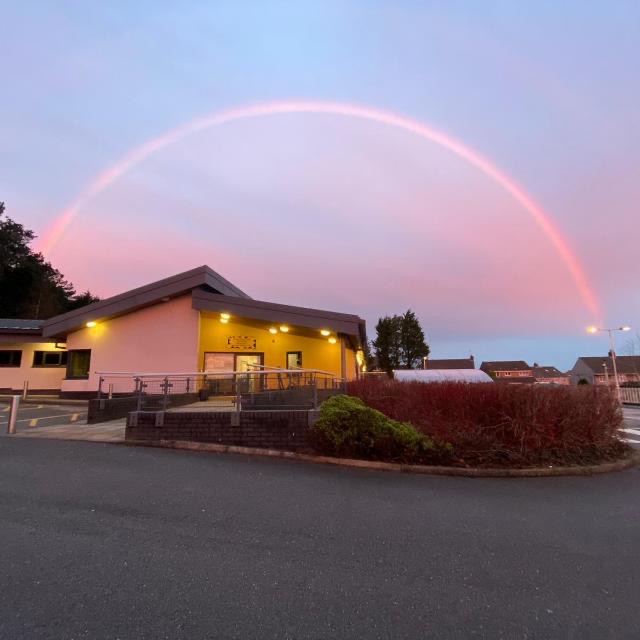 Hello everyone & Welcome to our Spring Newsletter 2024Firstly, we would like to take this opportunity in welcoming new families who have recently joined us…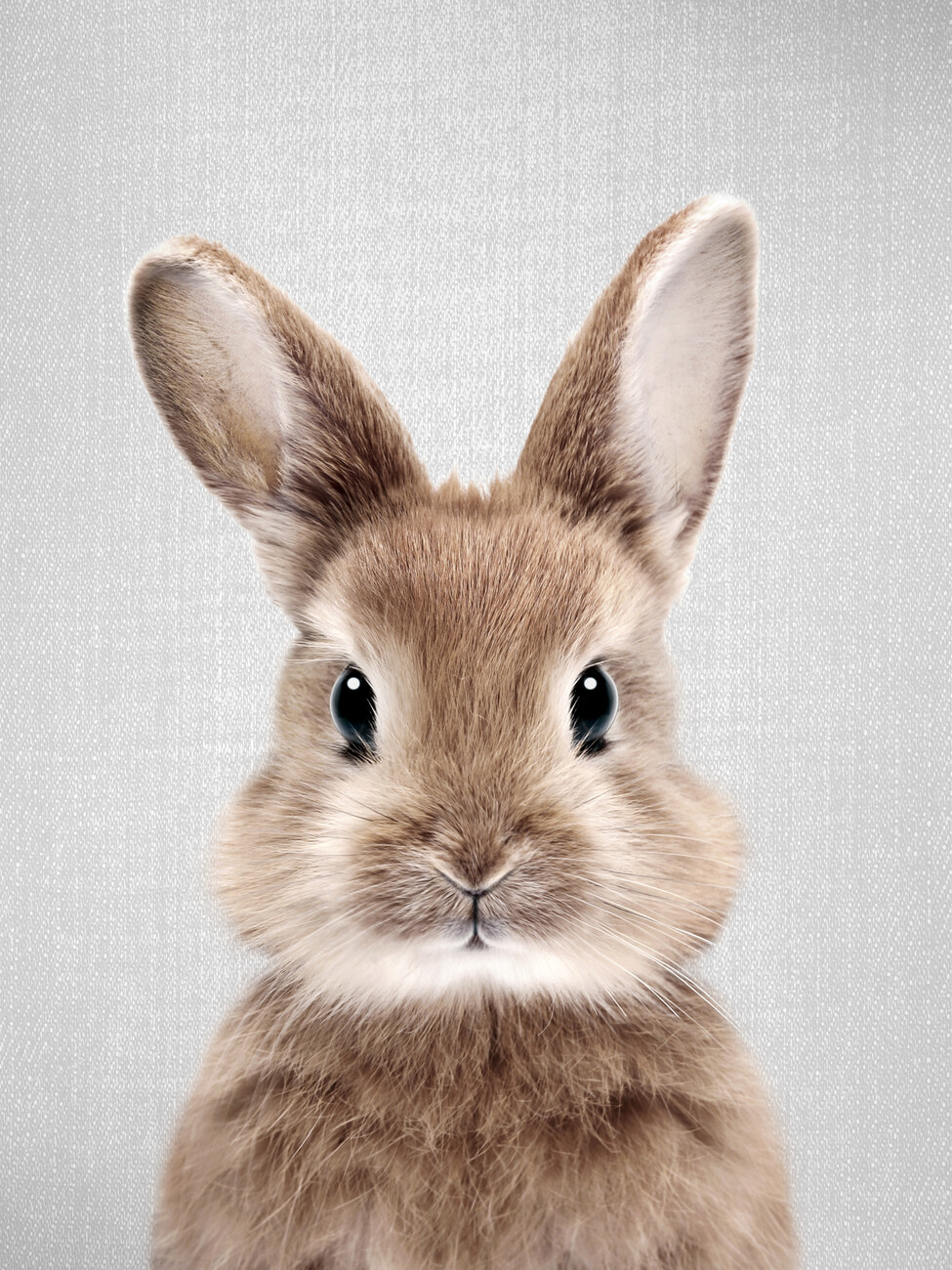 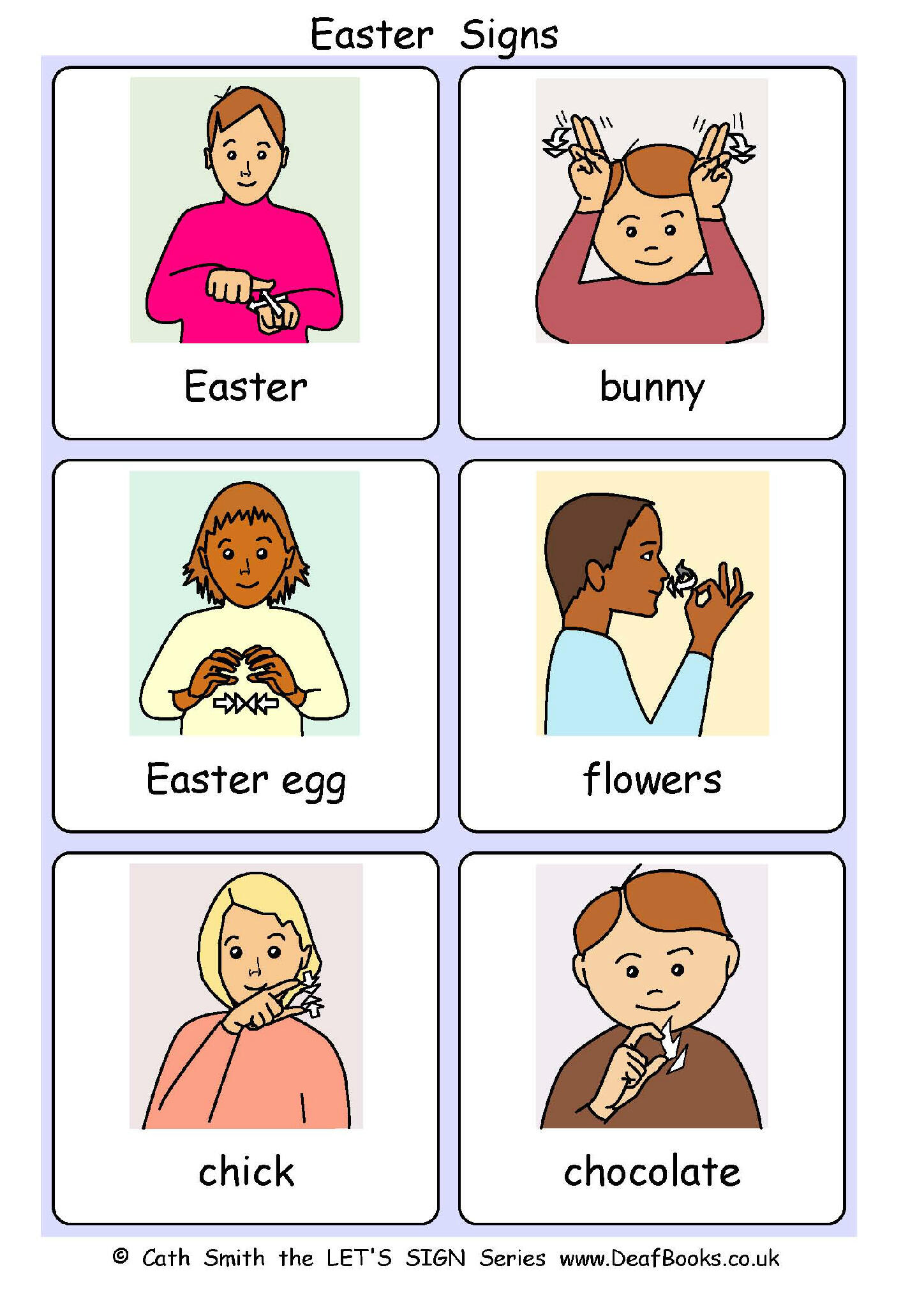 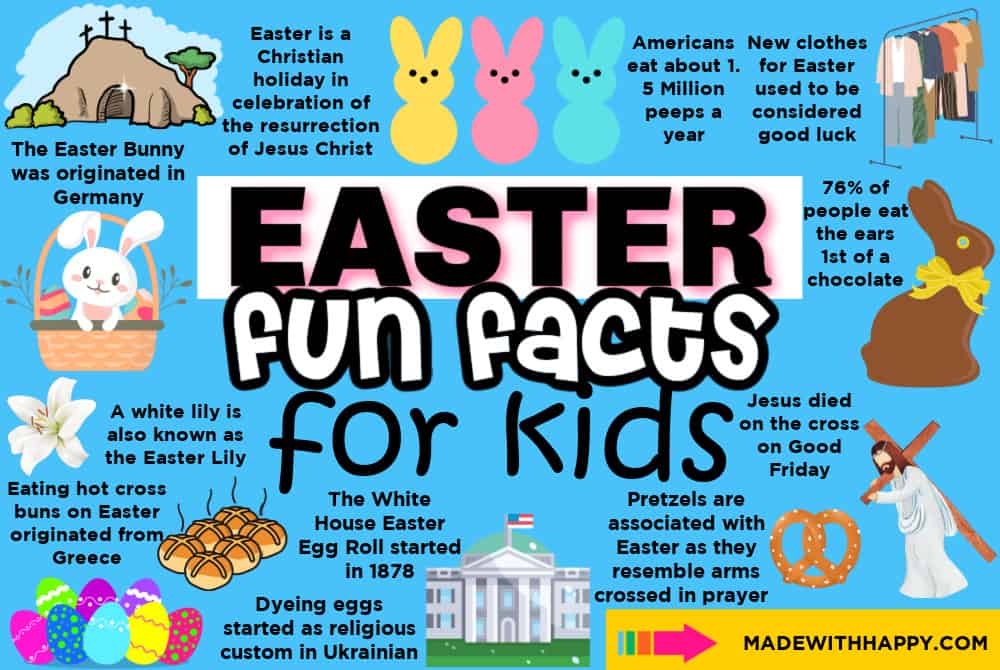 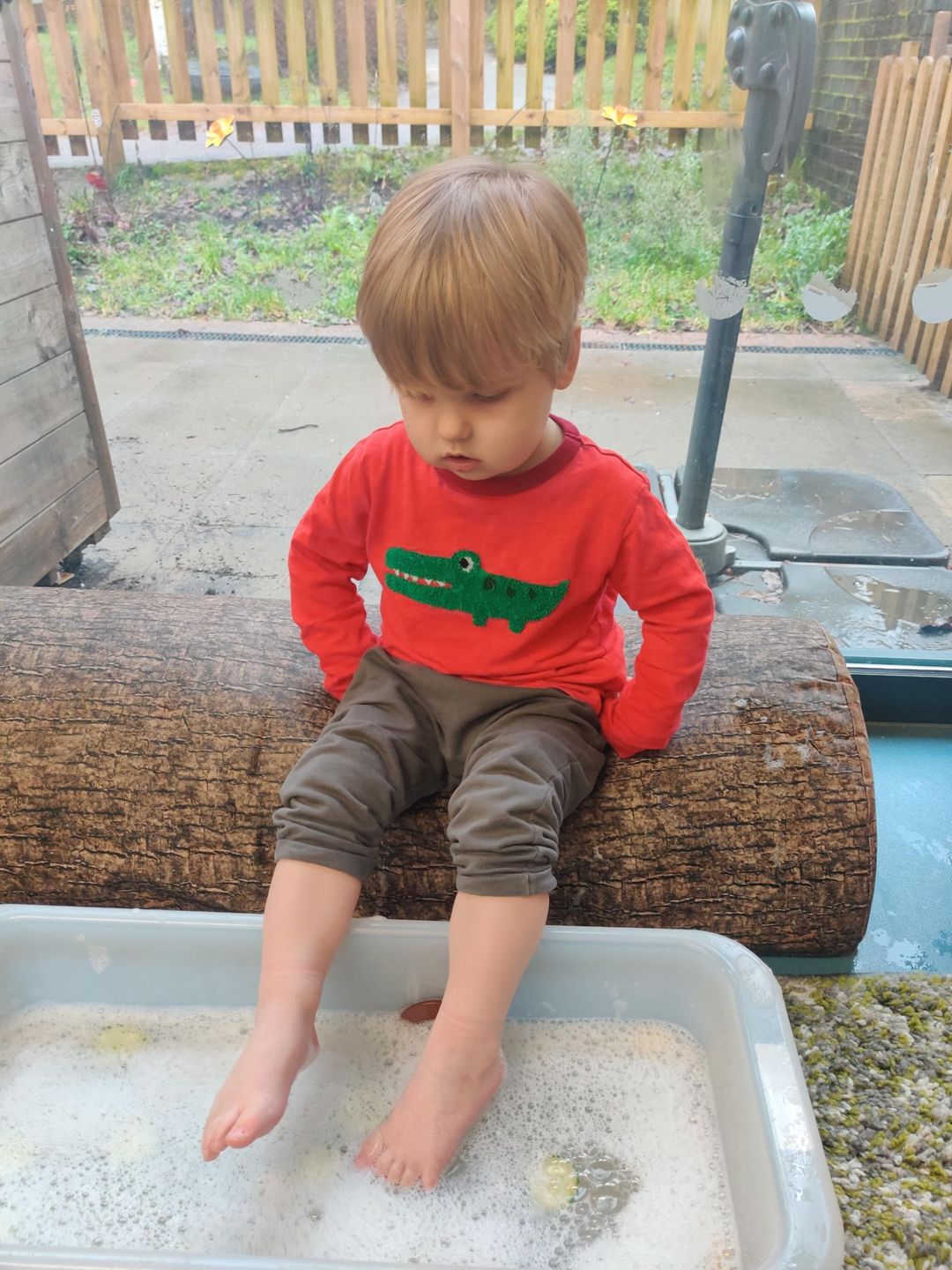 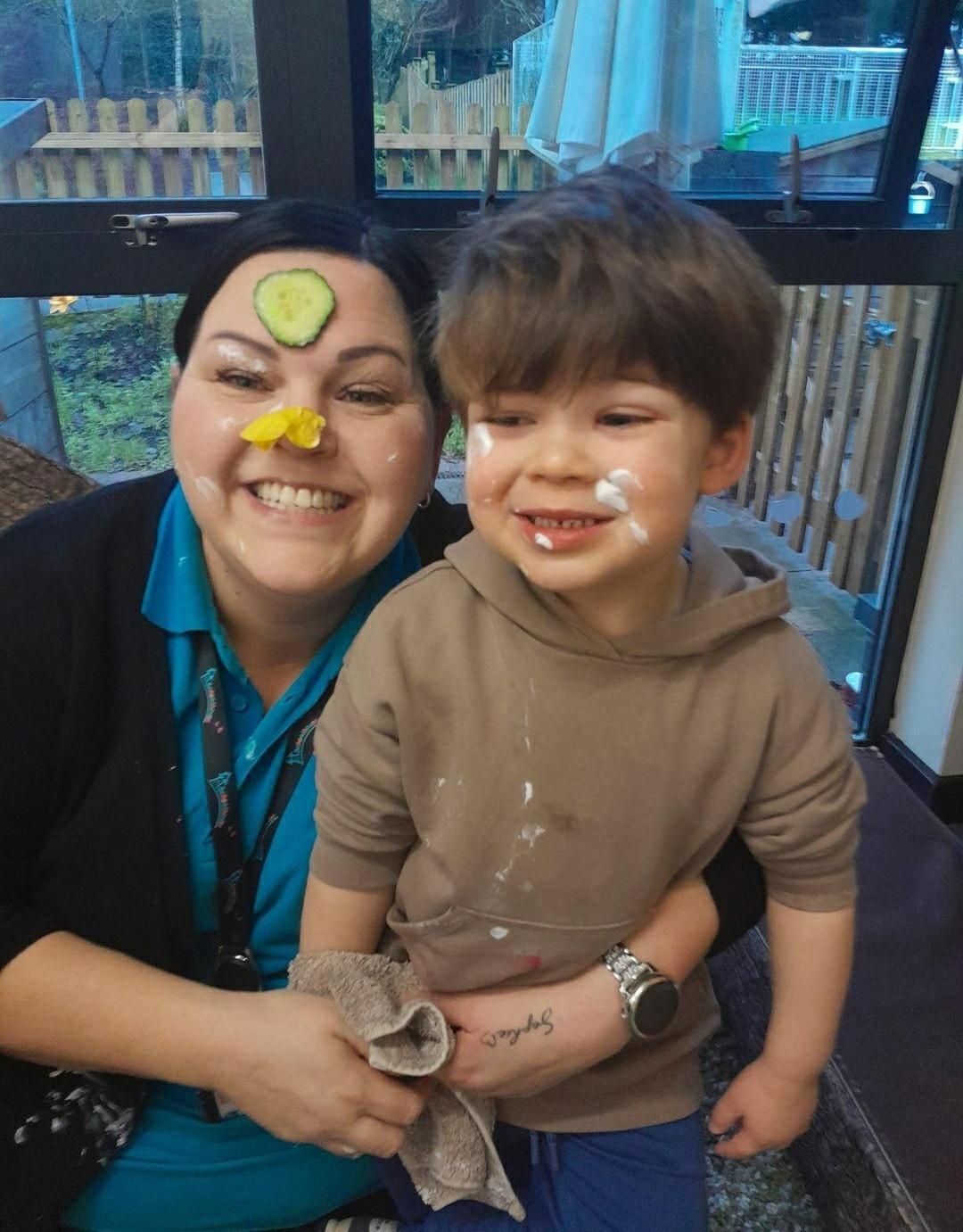 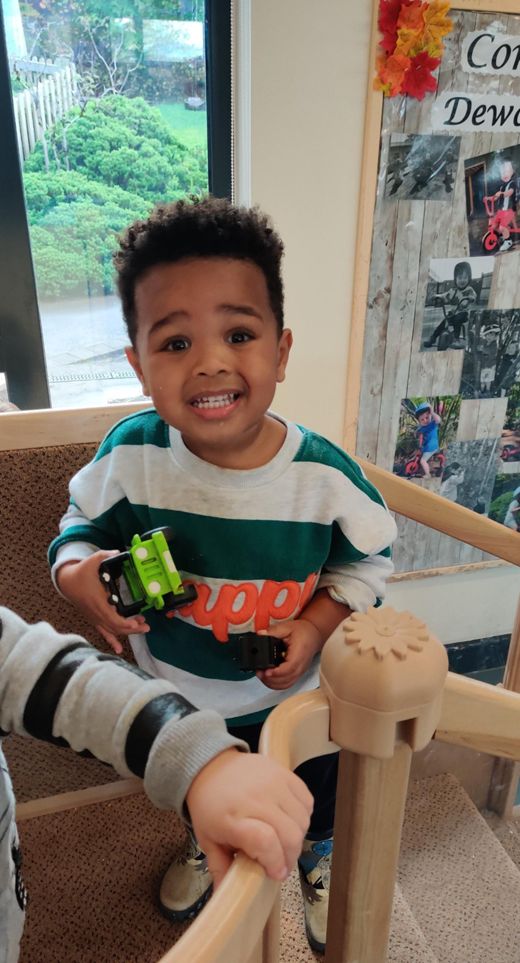 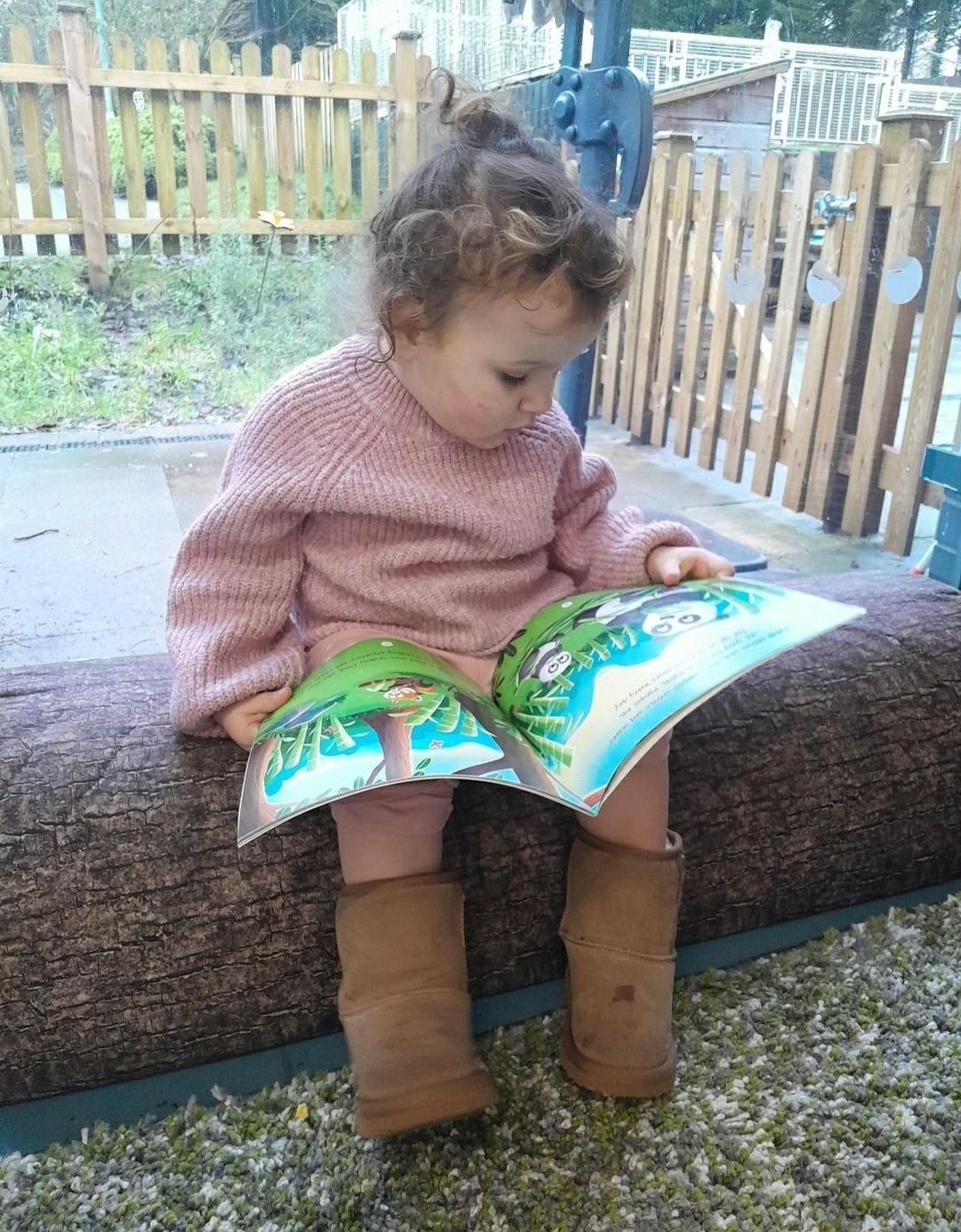 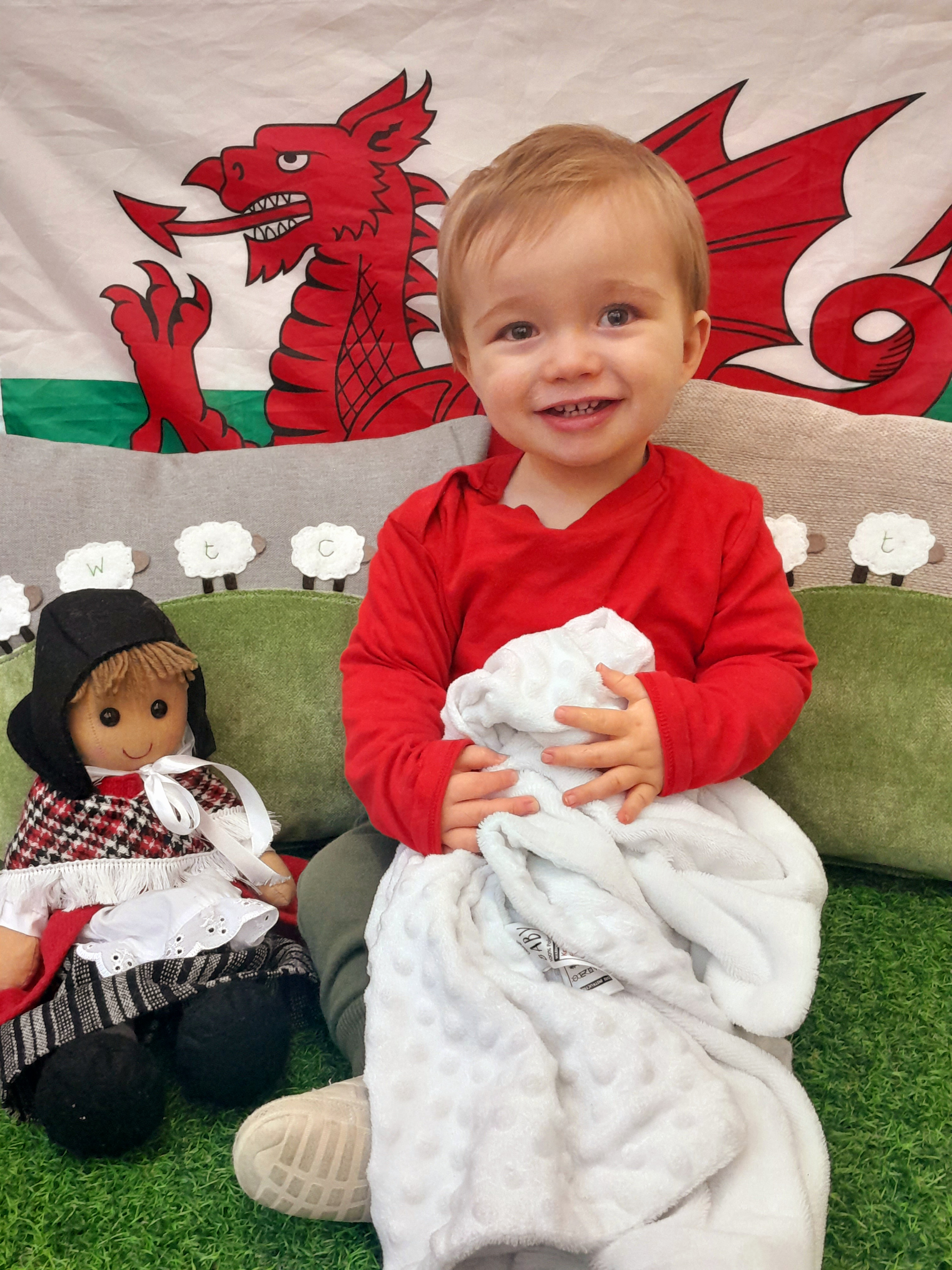 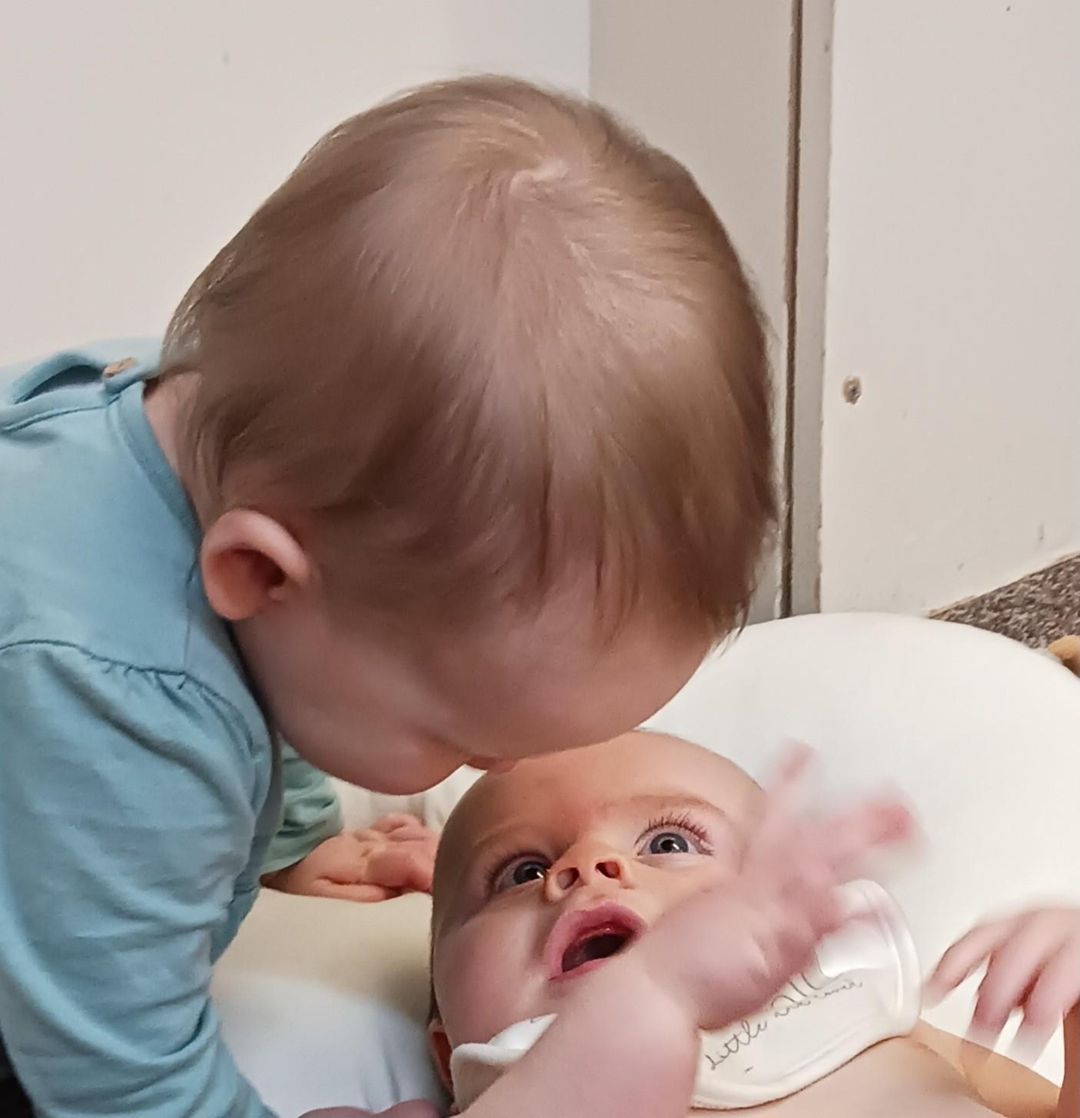 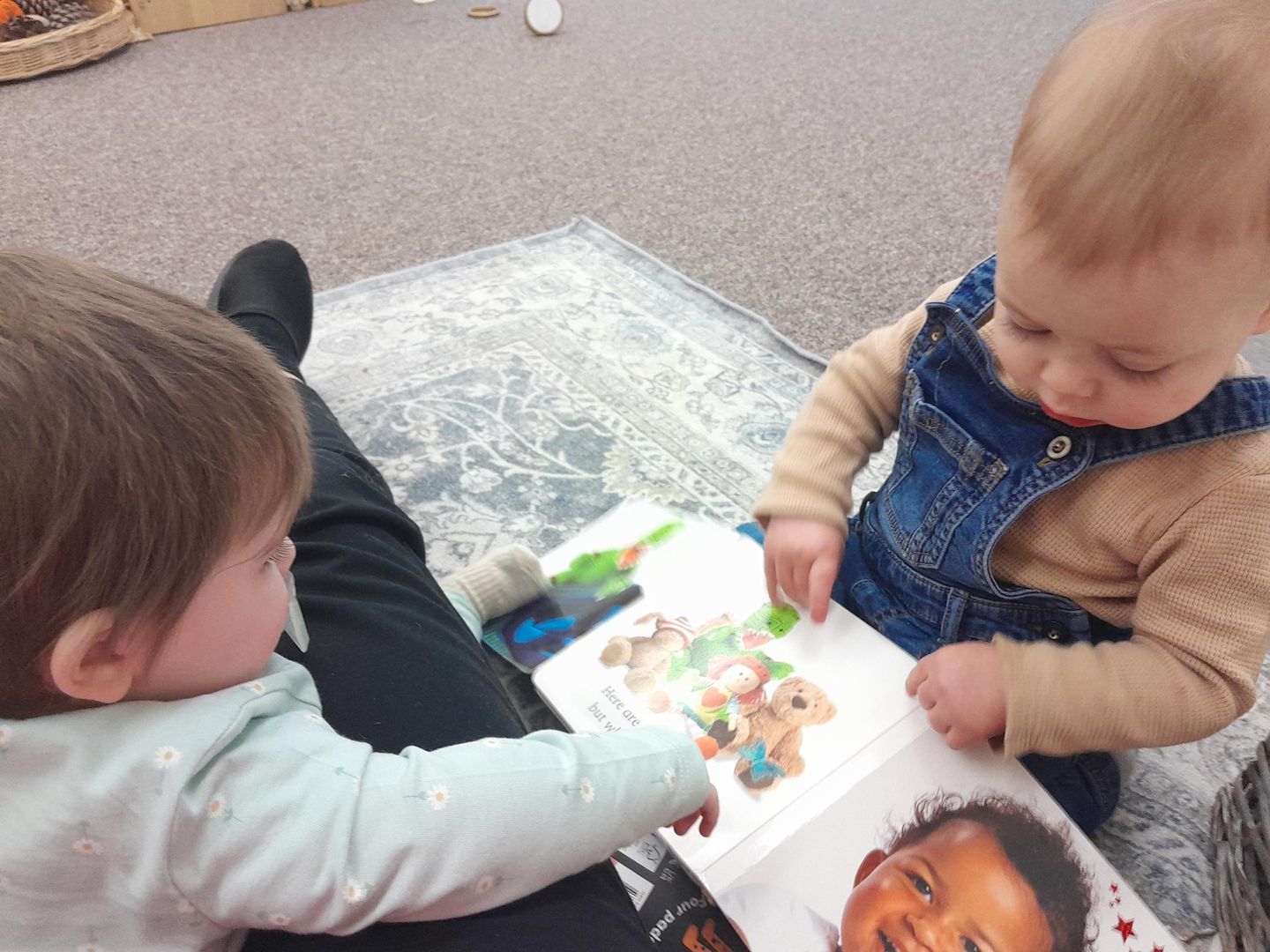 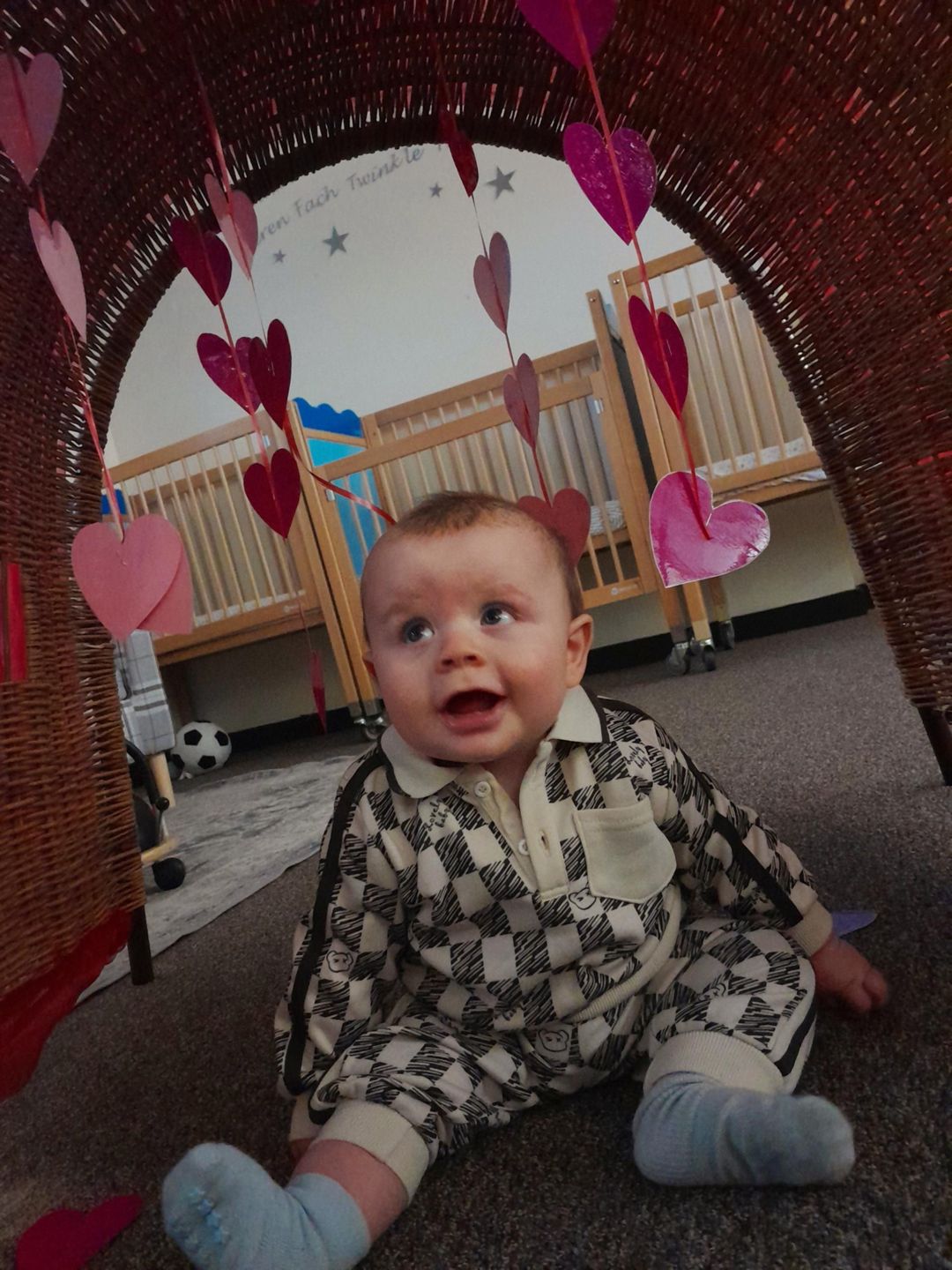 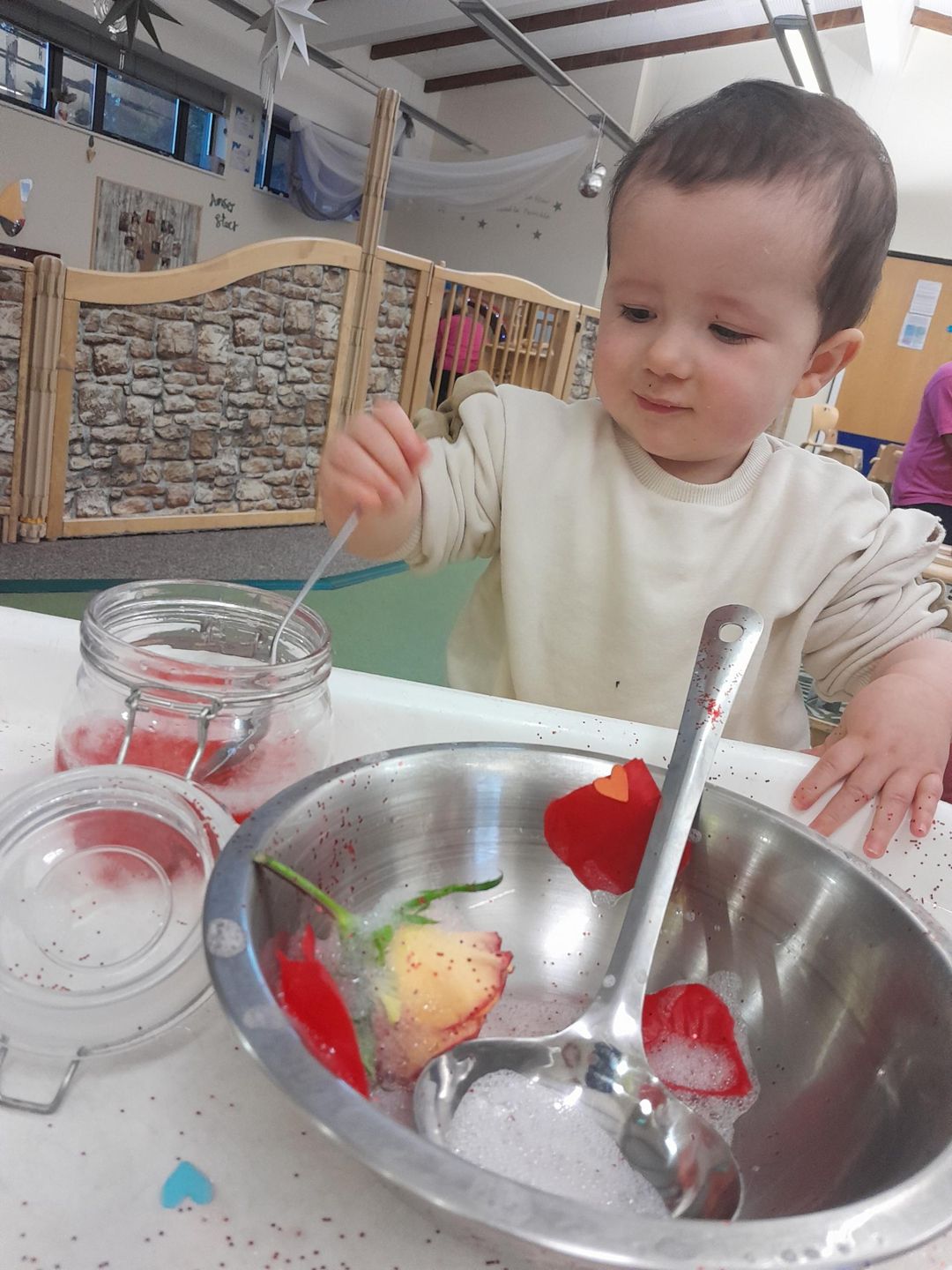 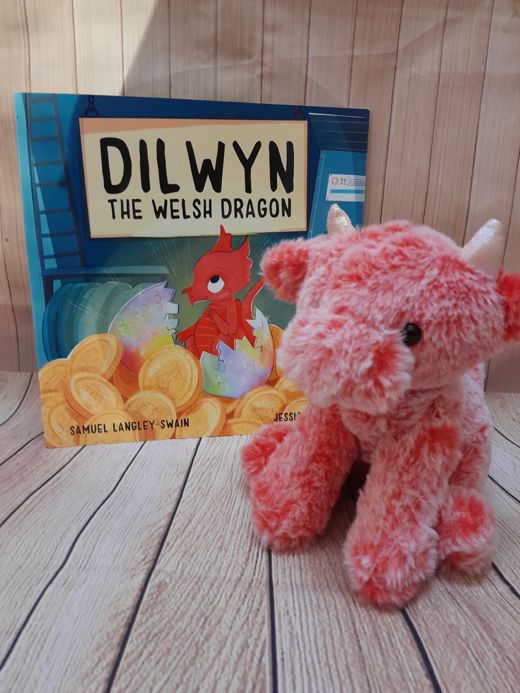 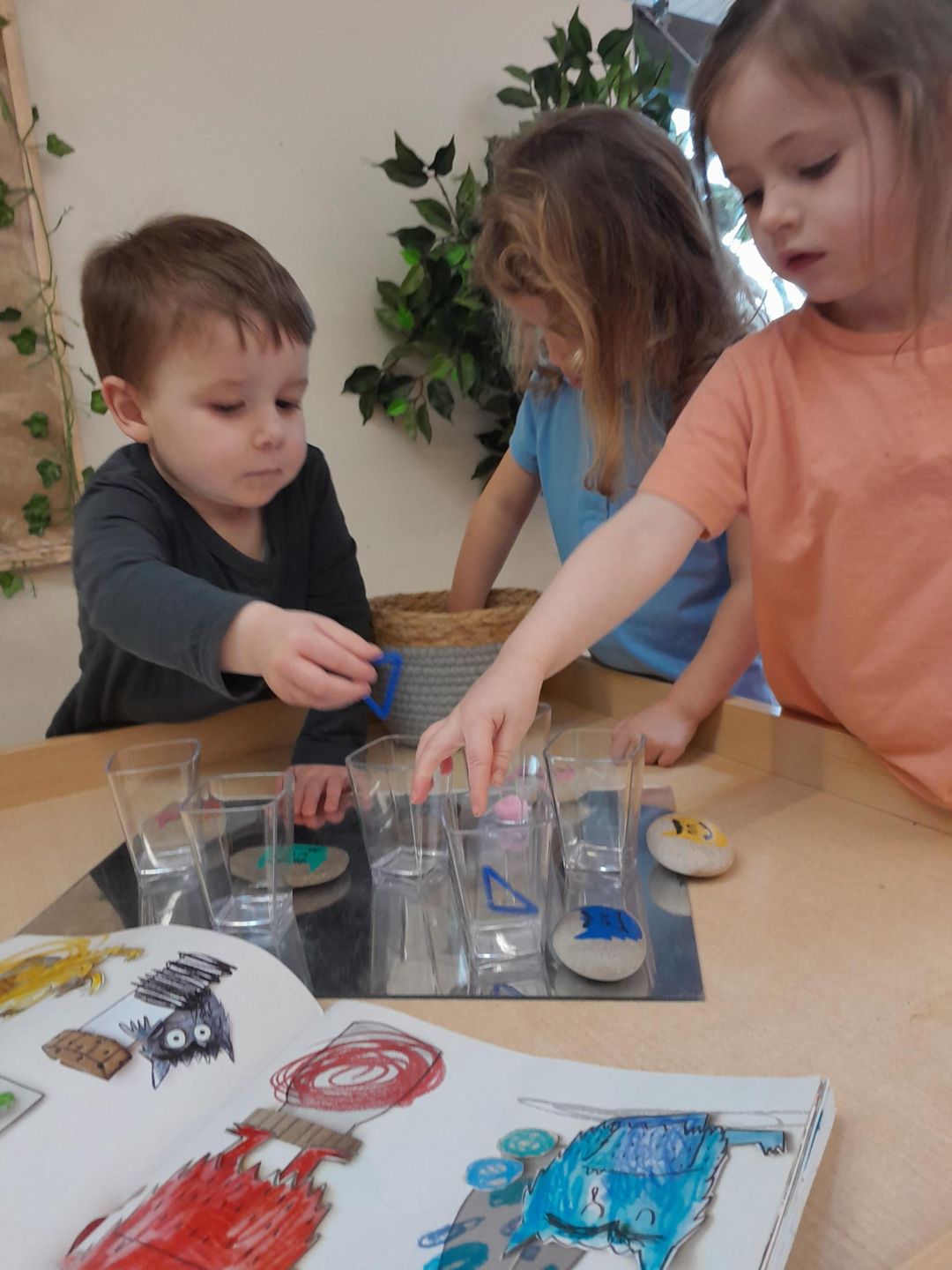 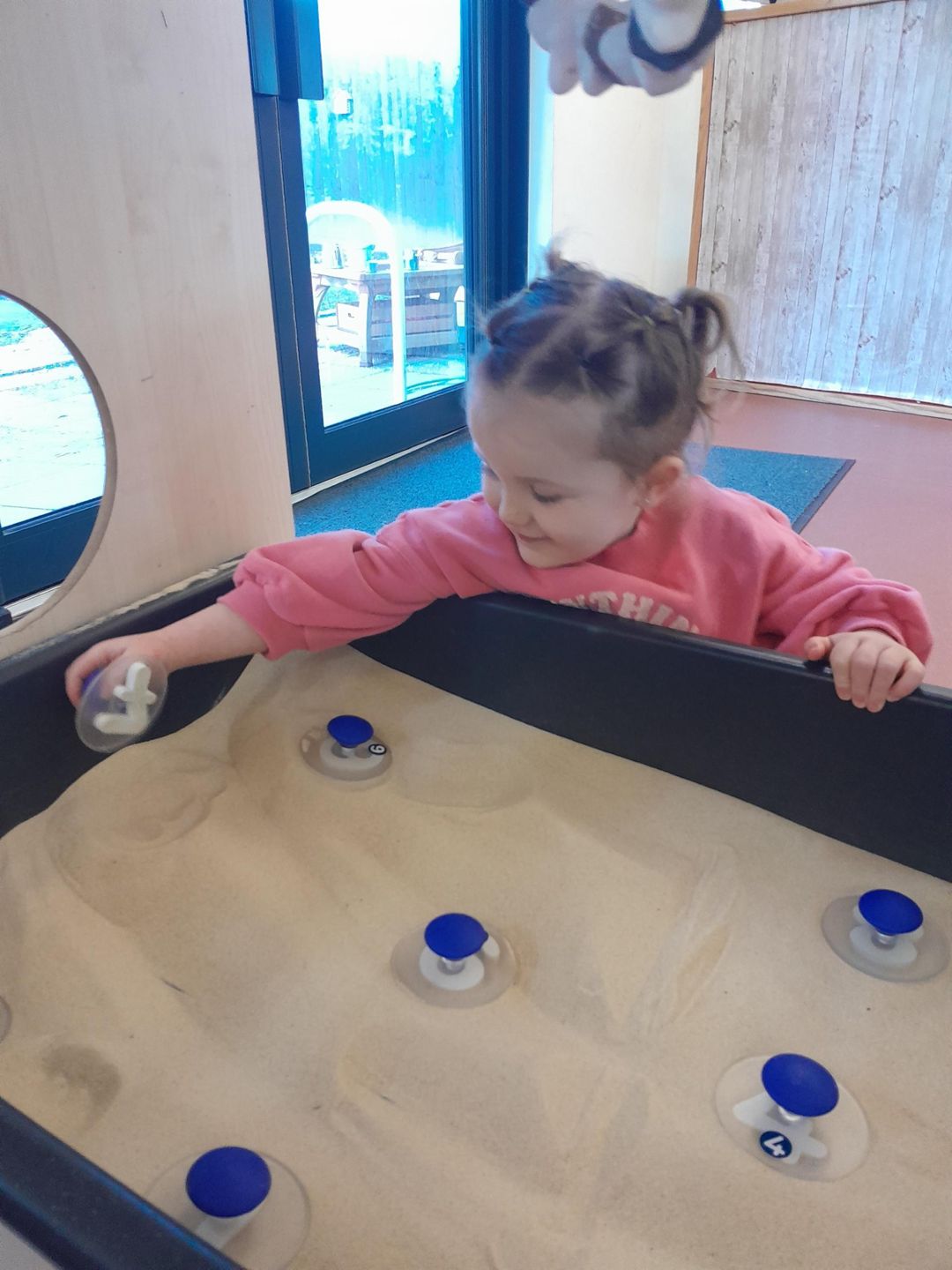 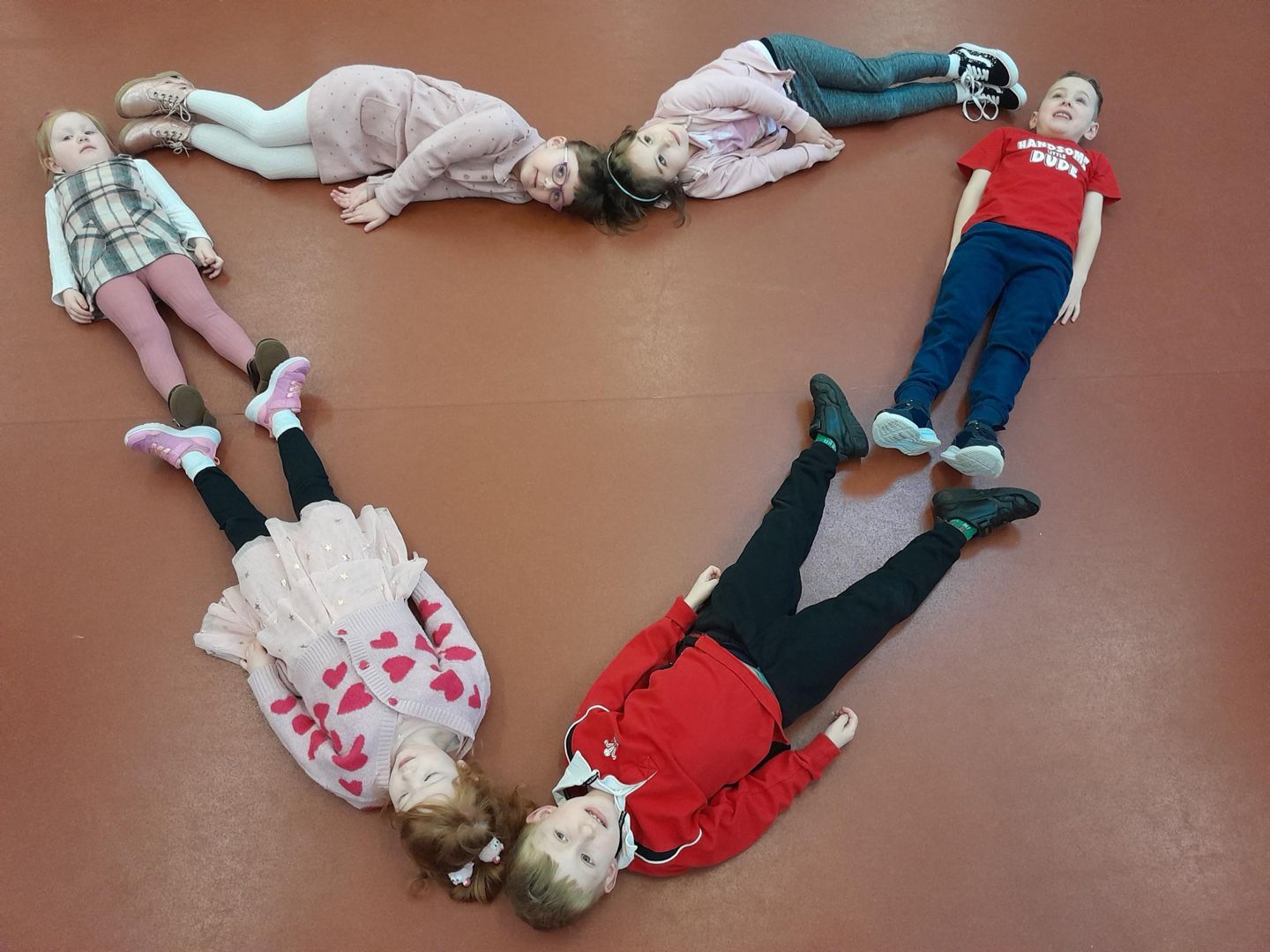 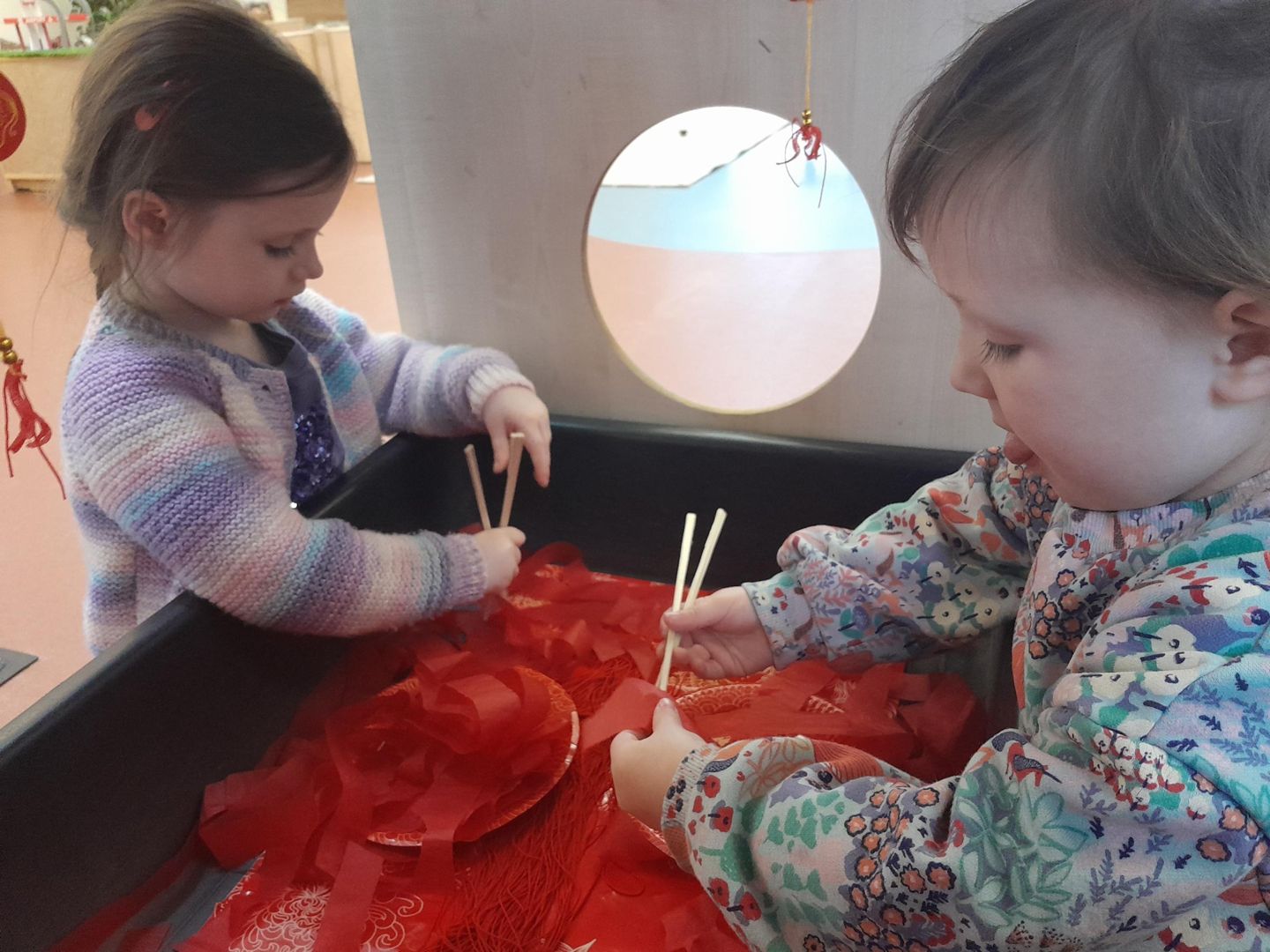 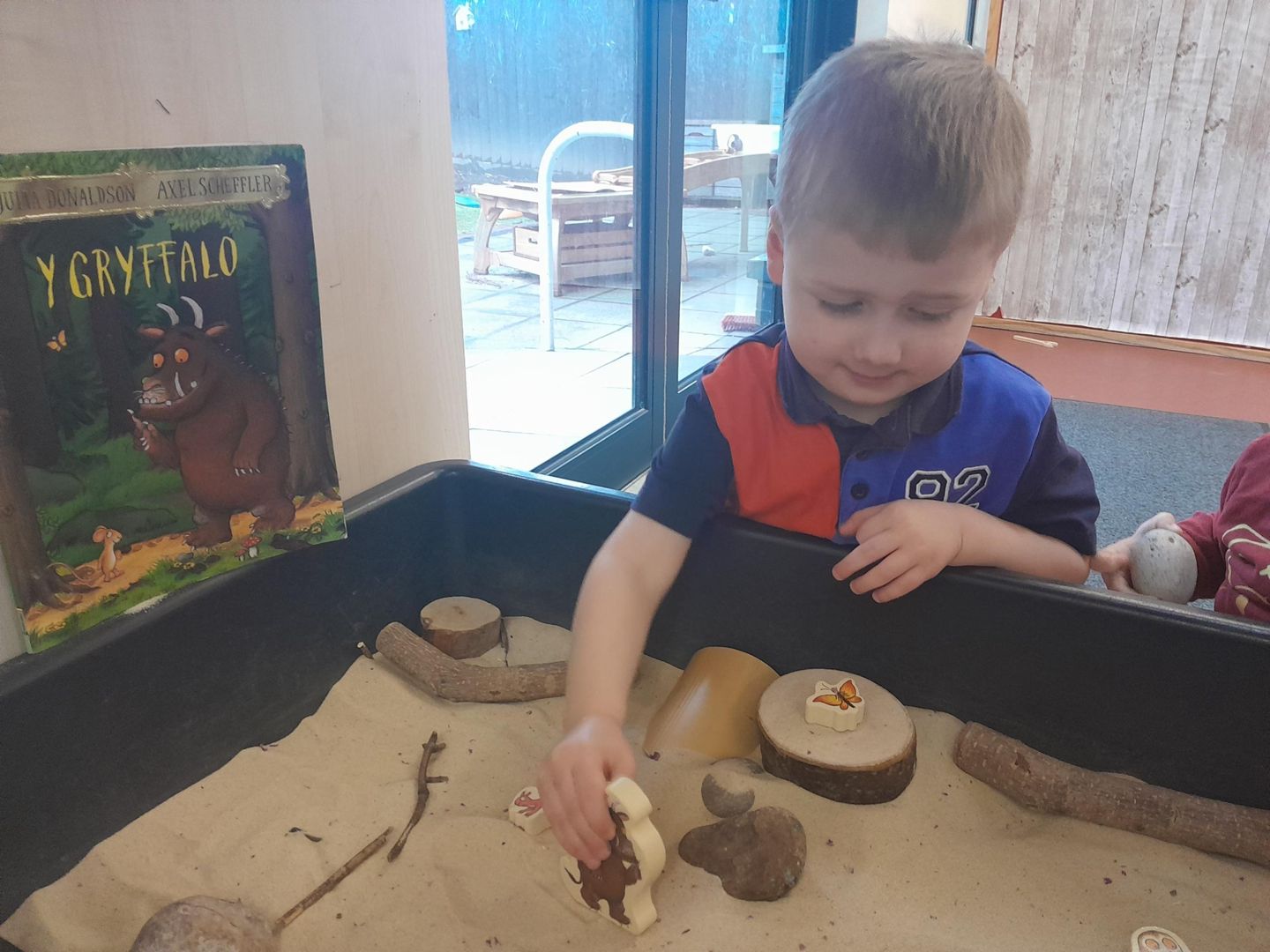 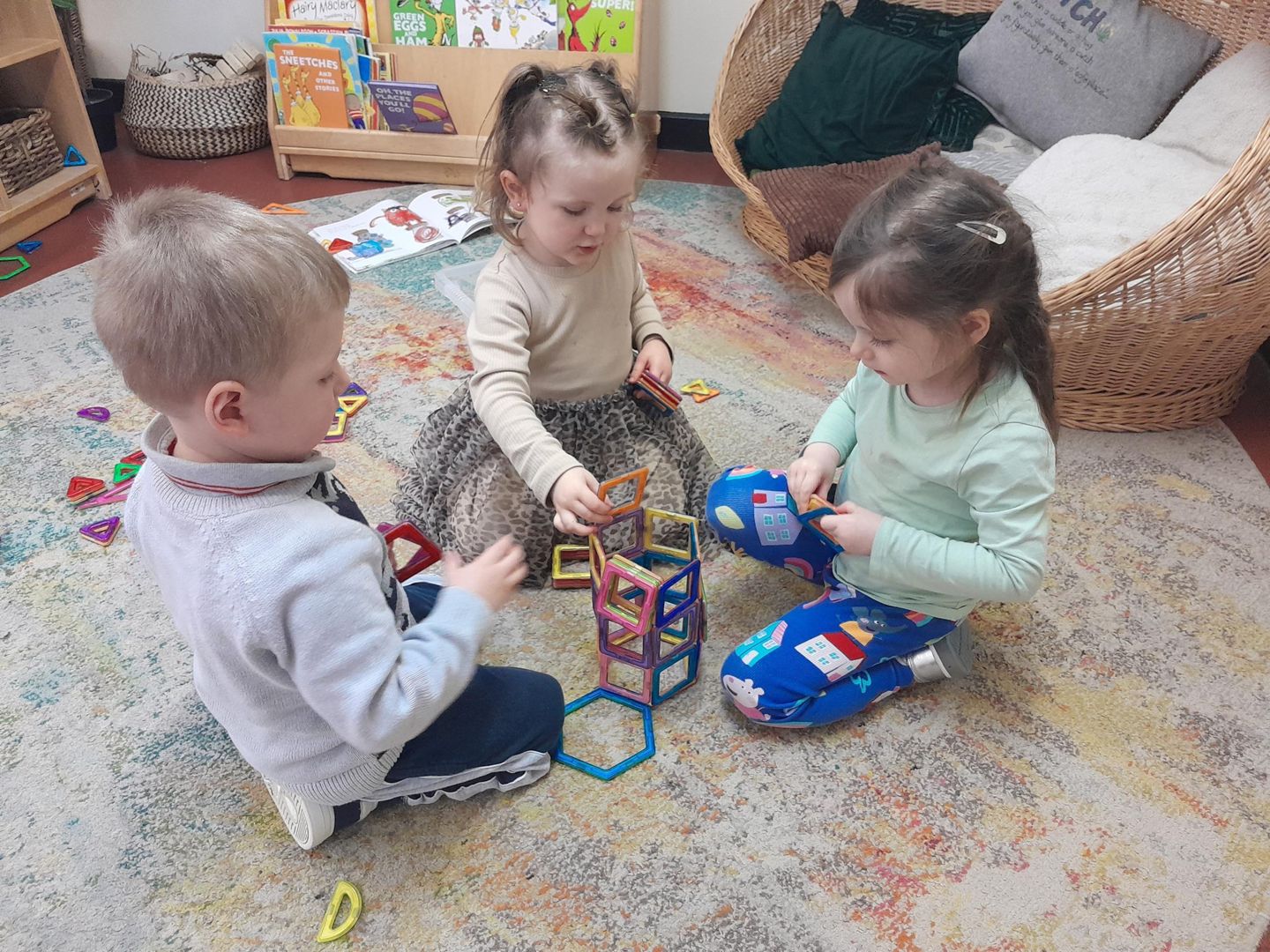 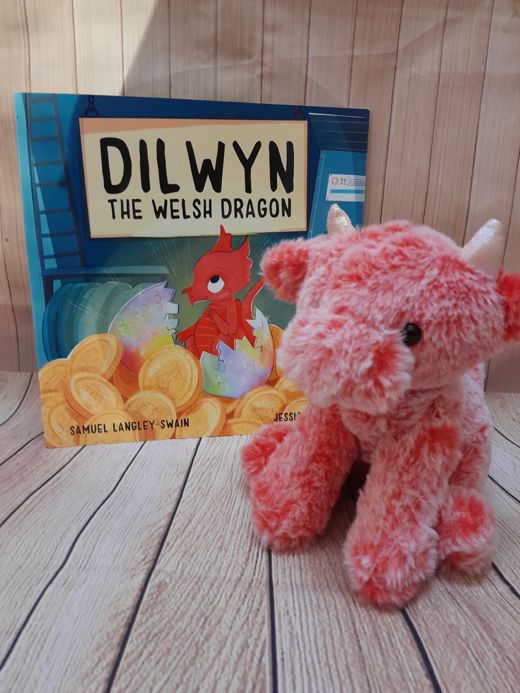 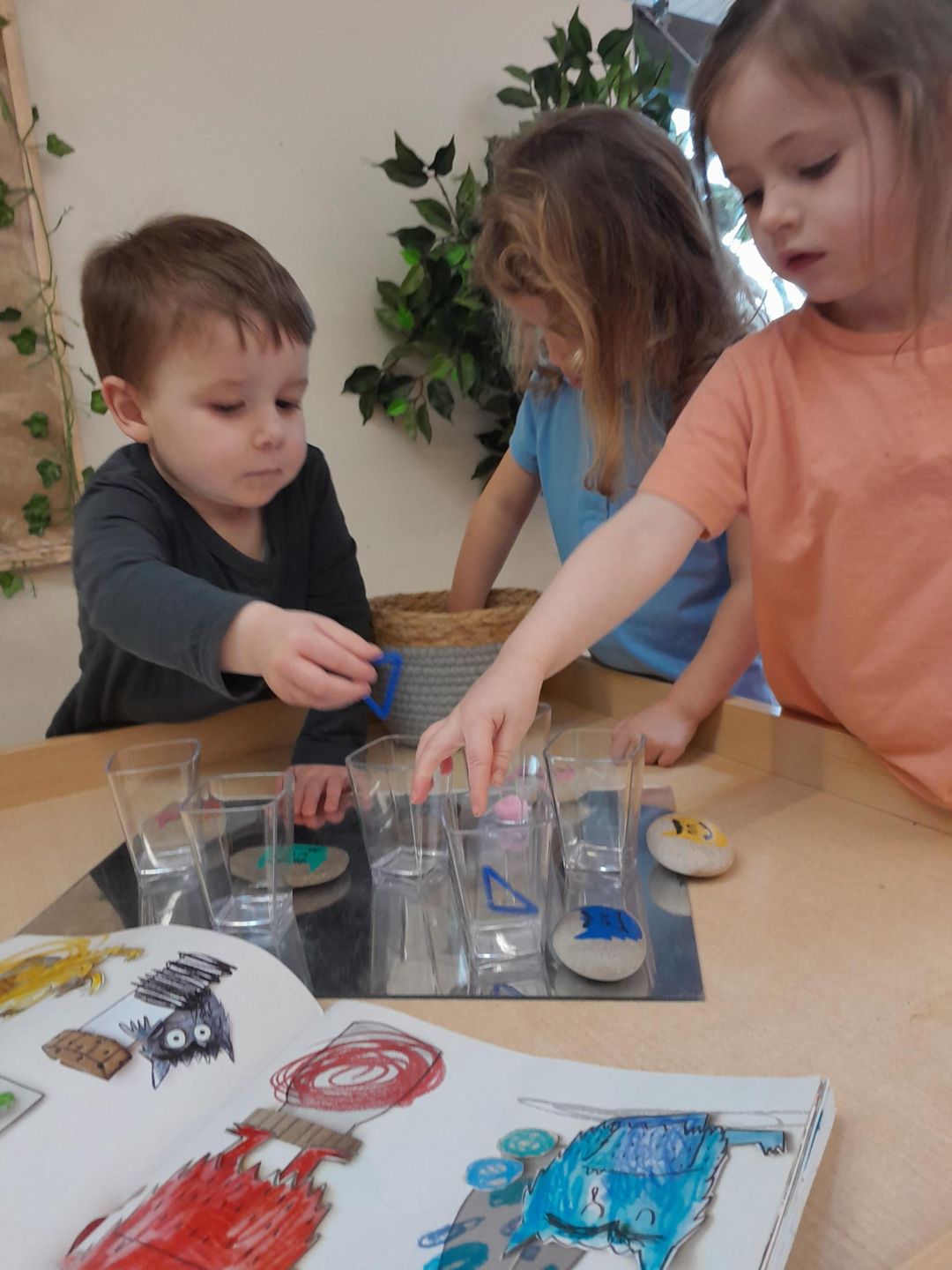 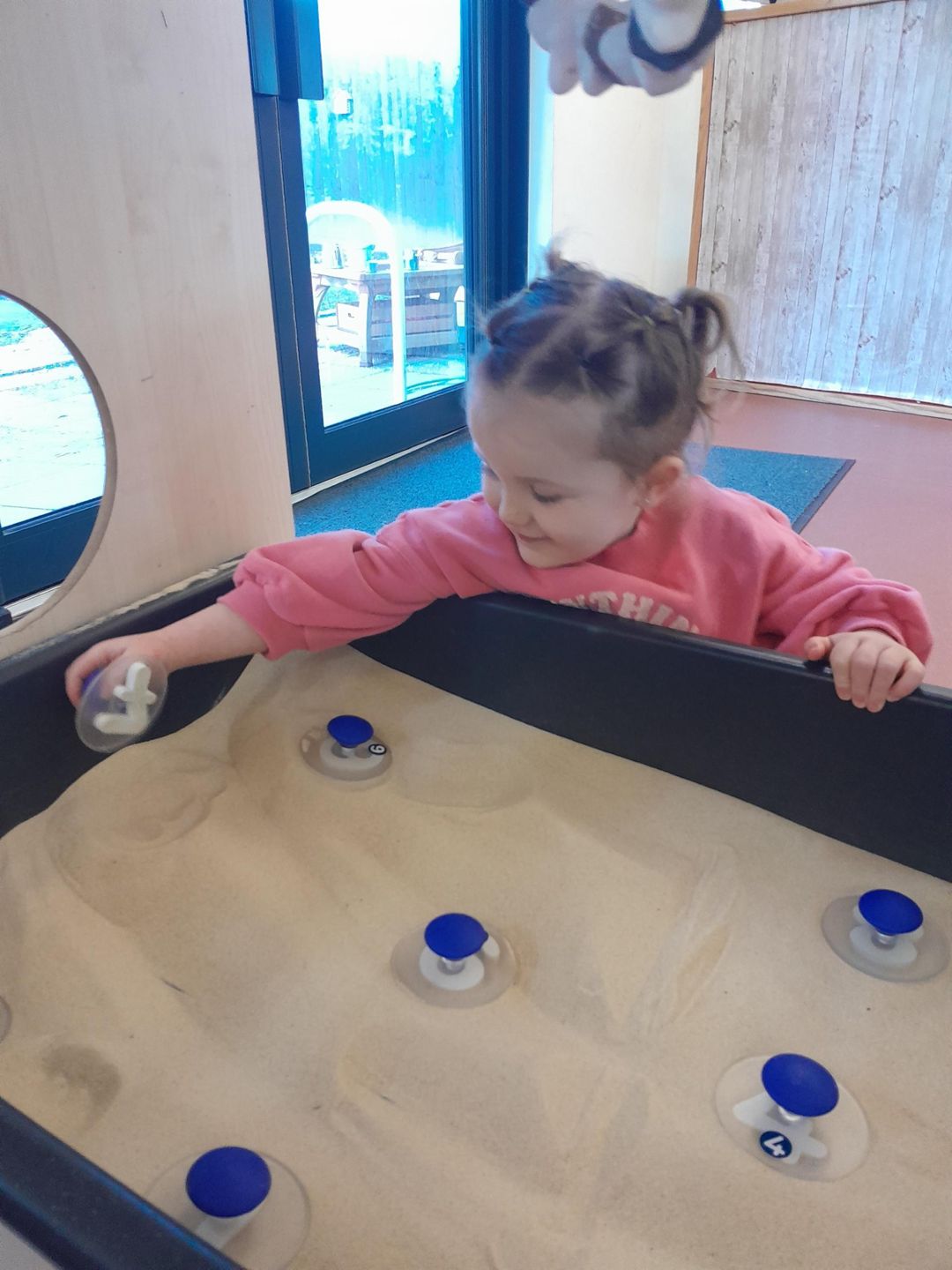 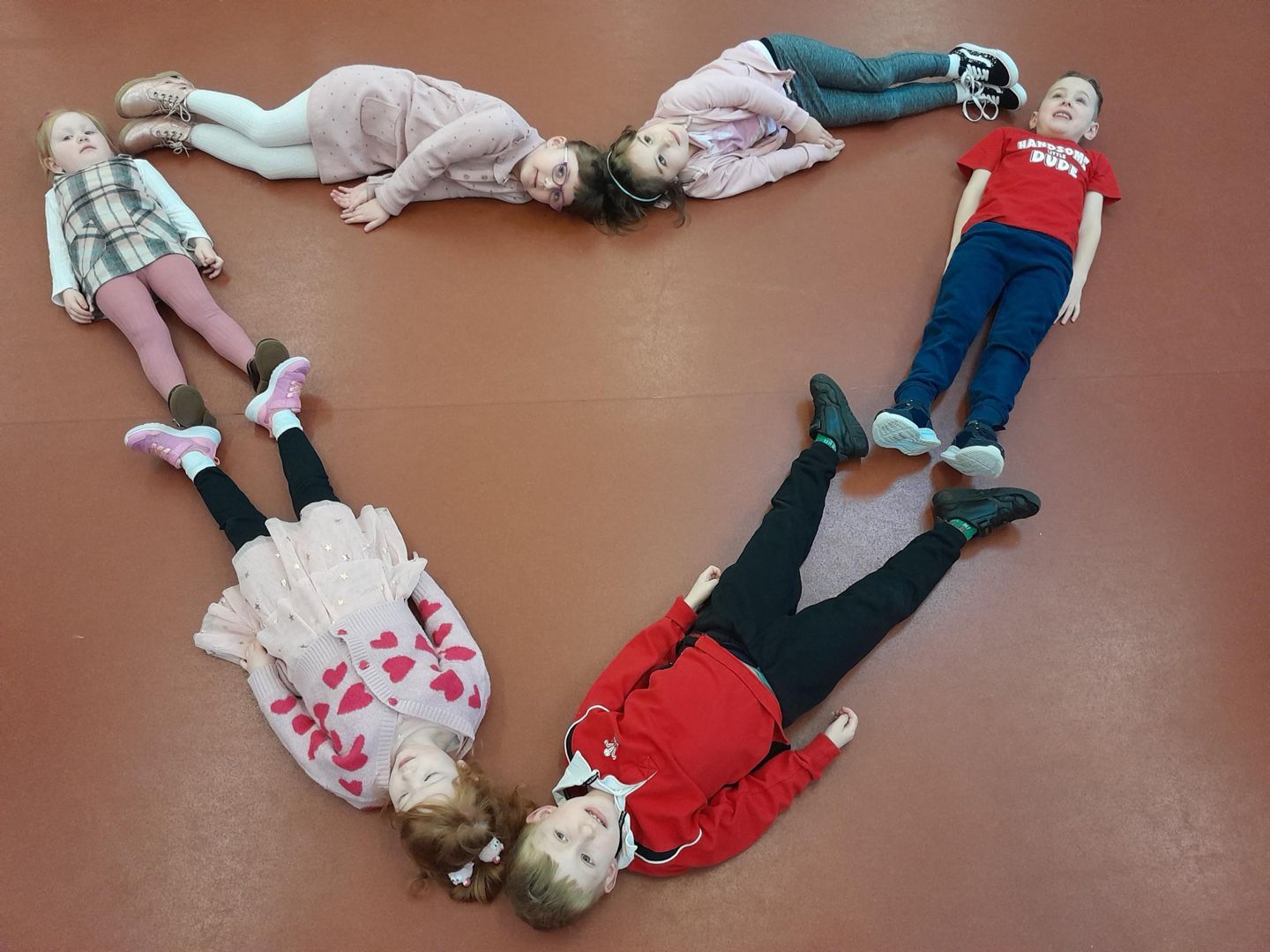 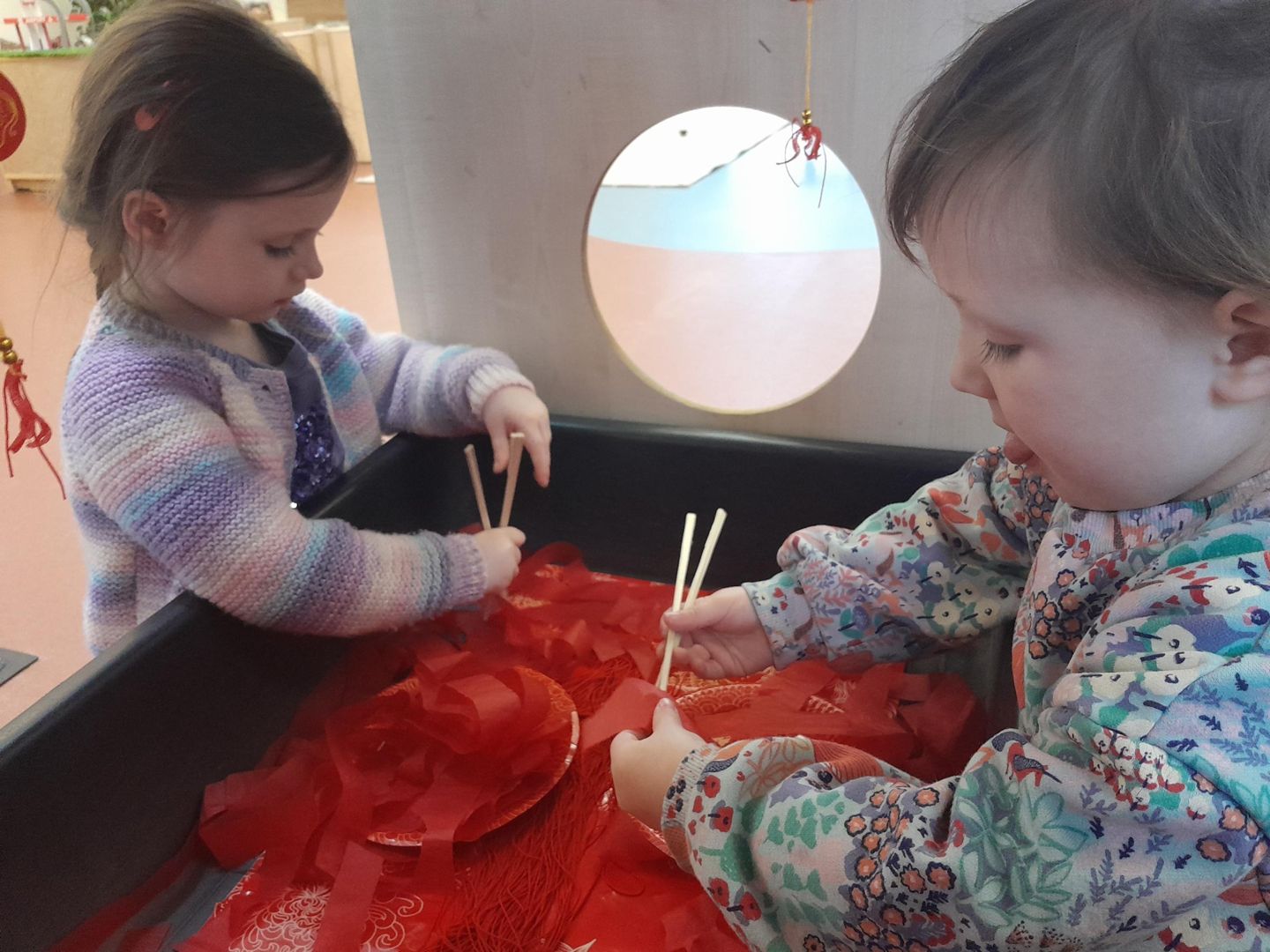 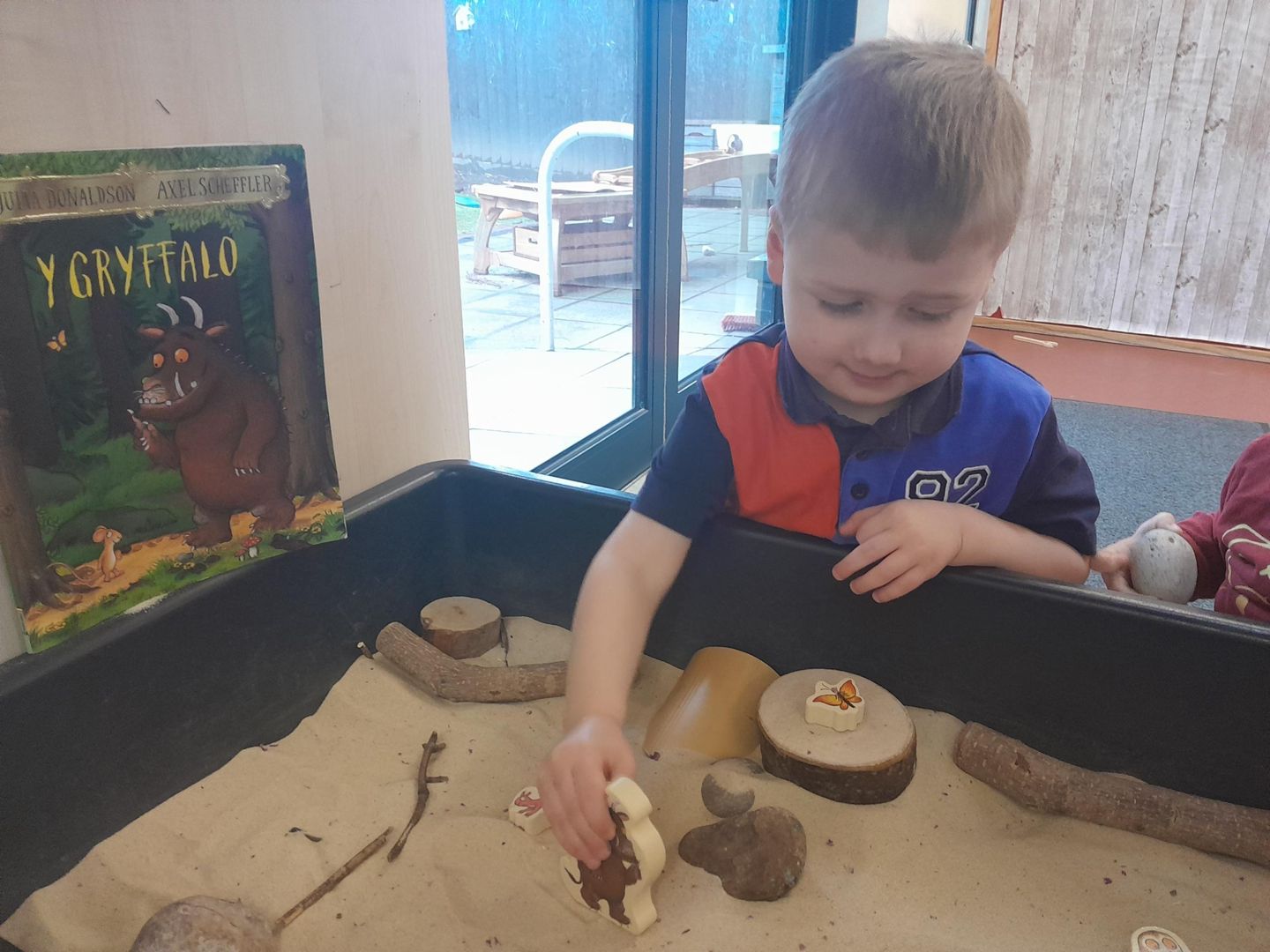 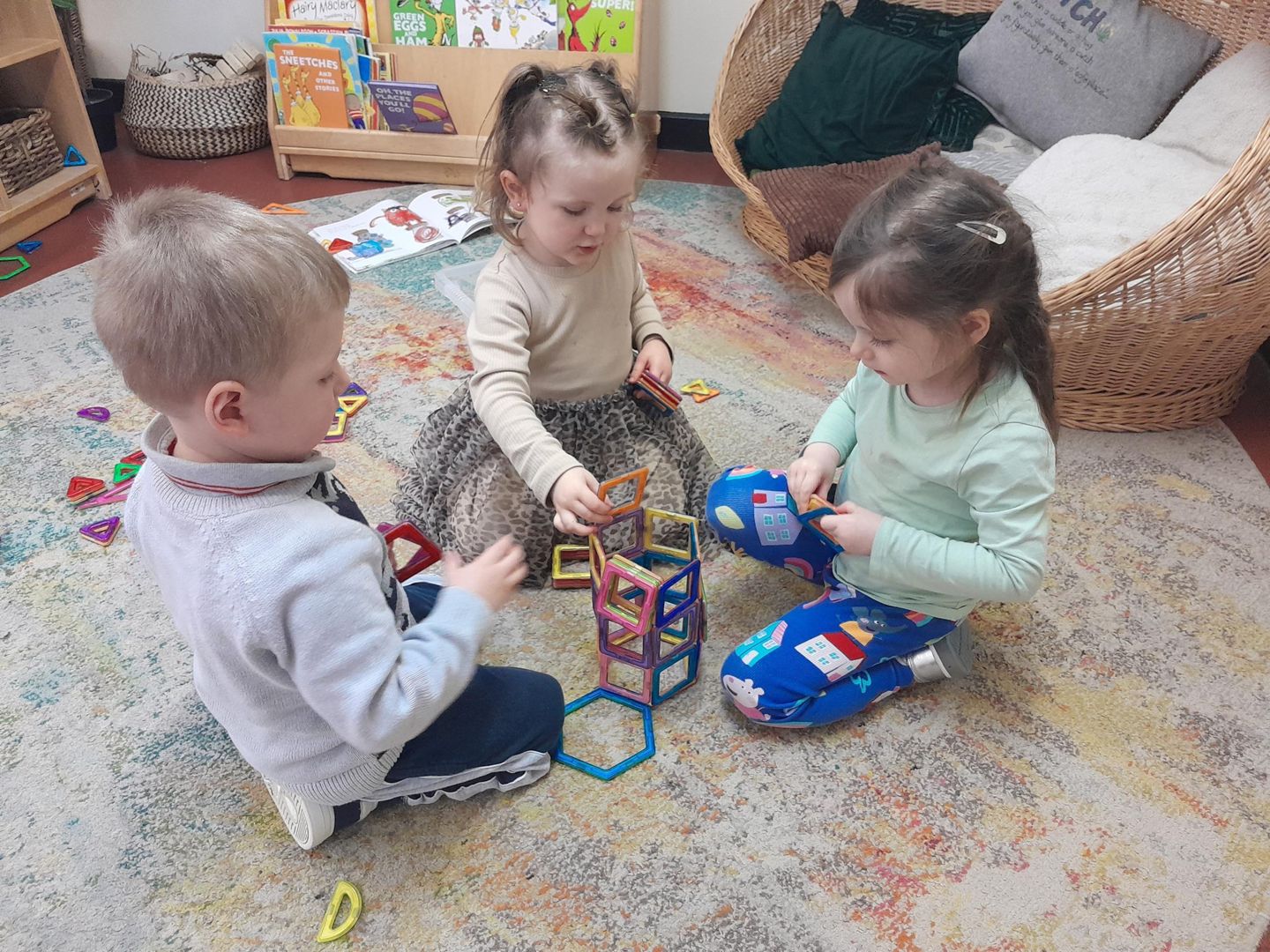 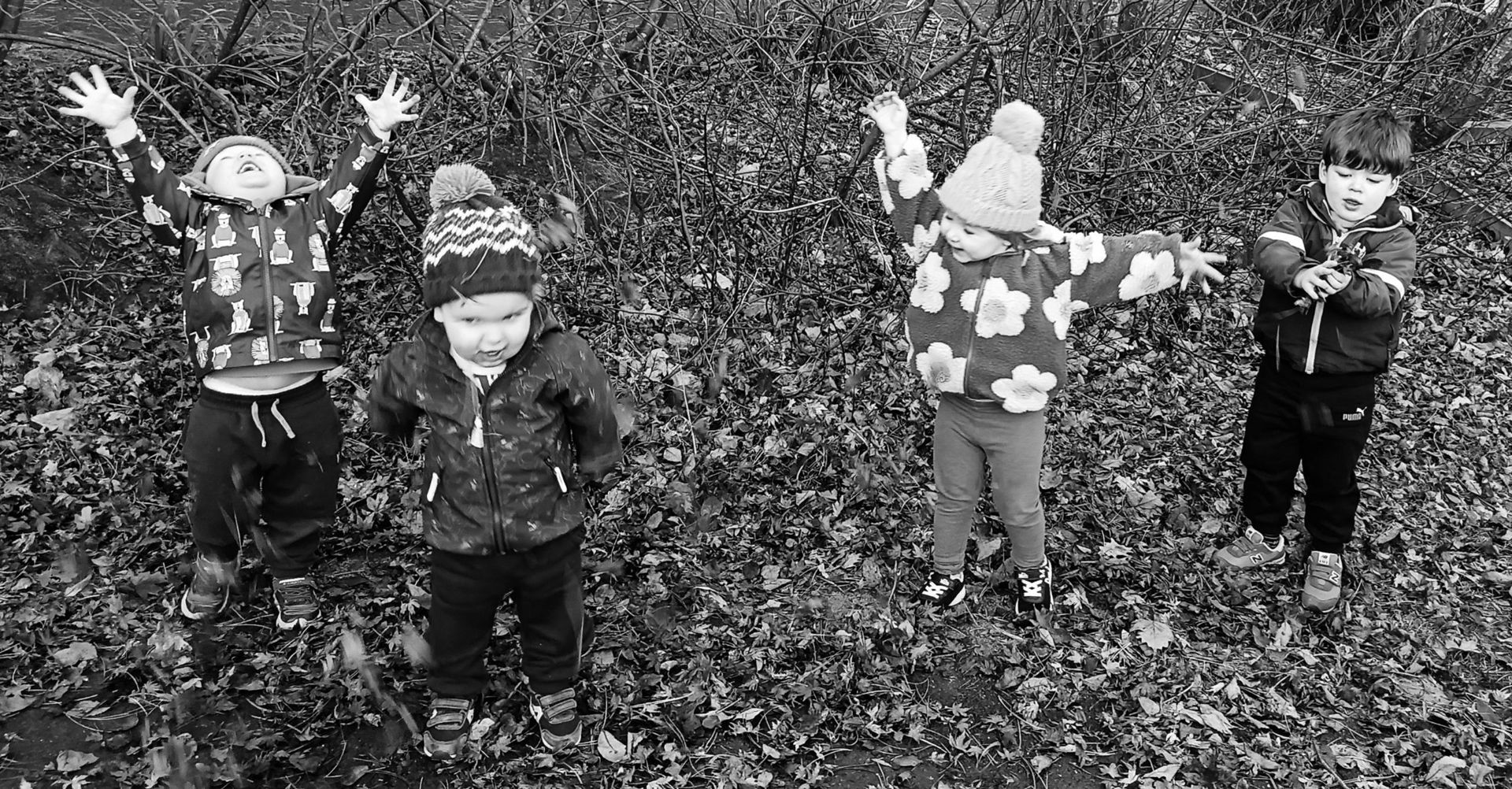 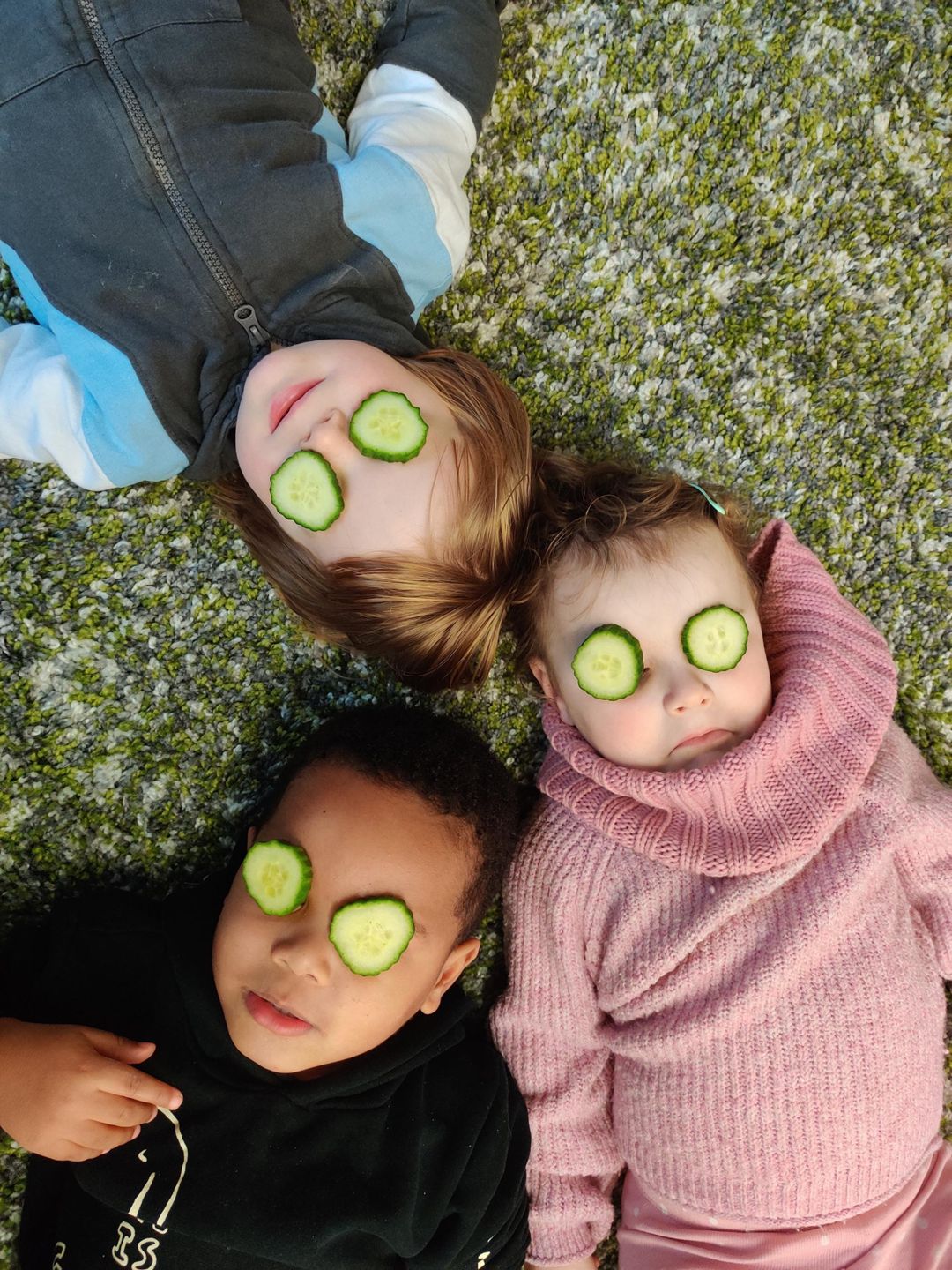 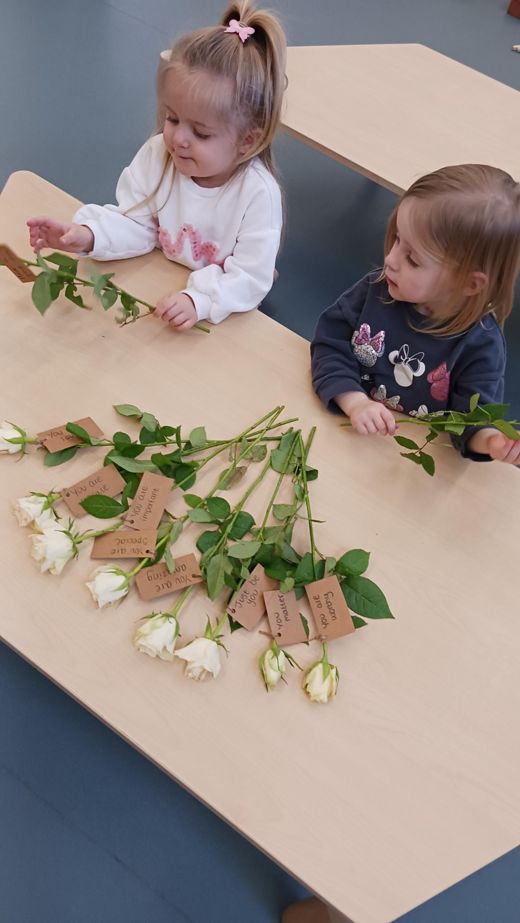 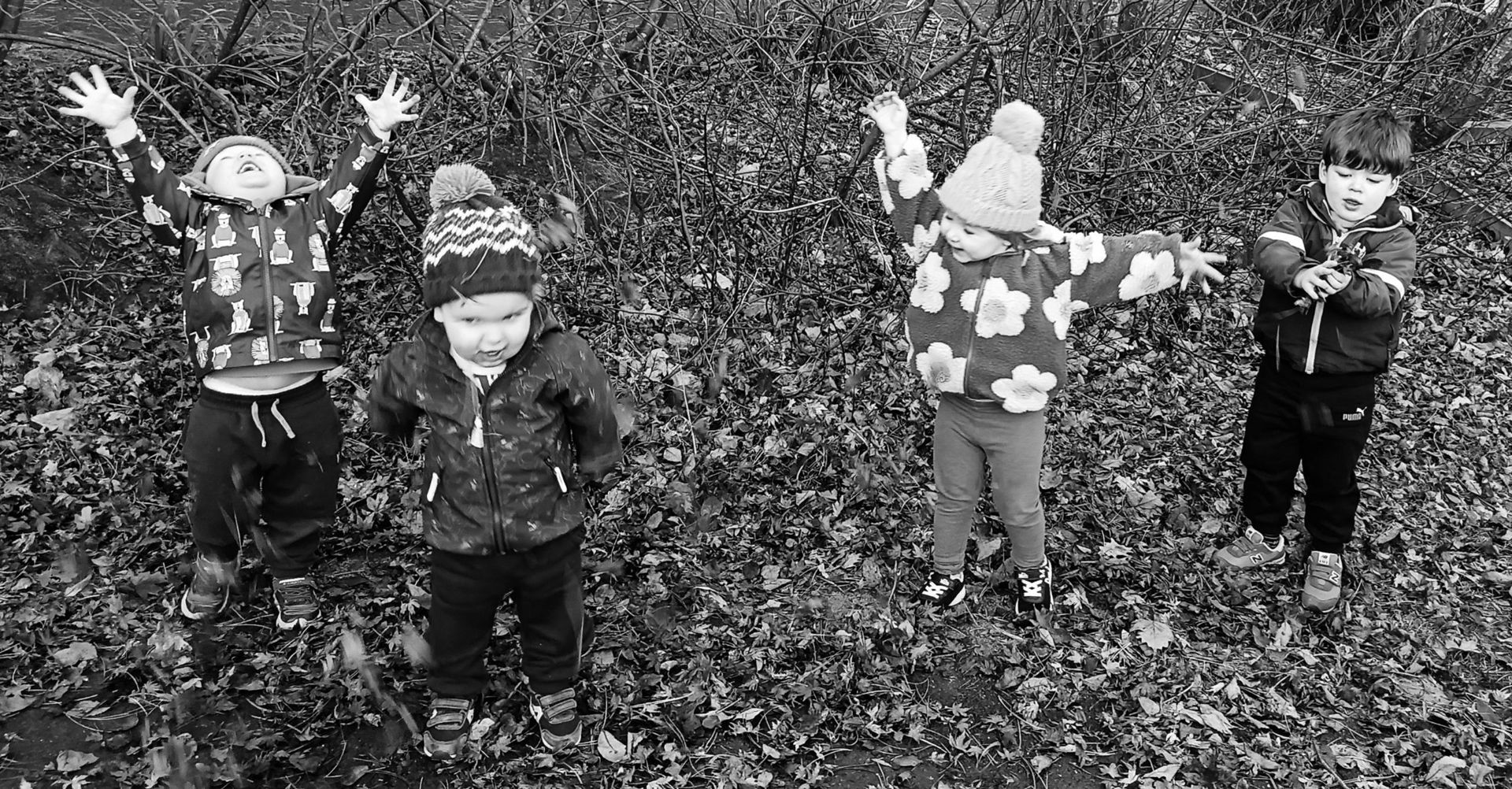 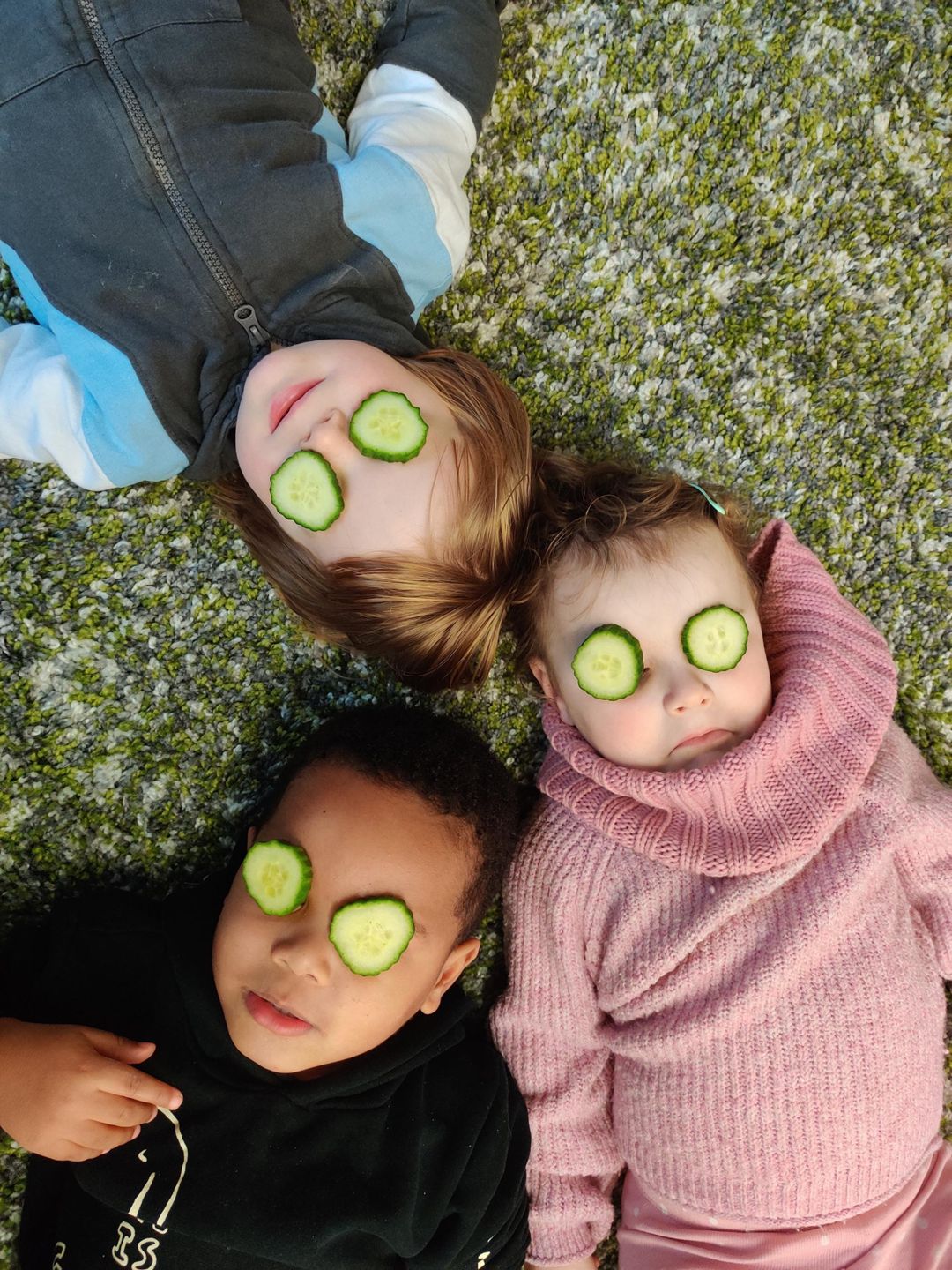 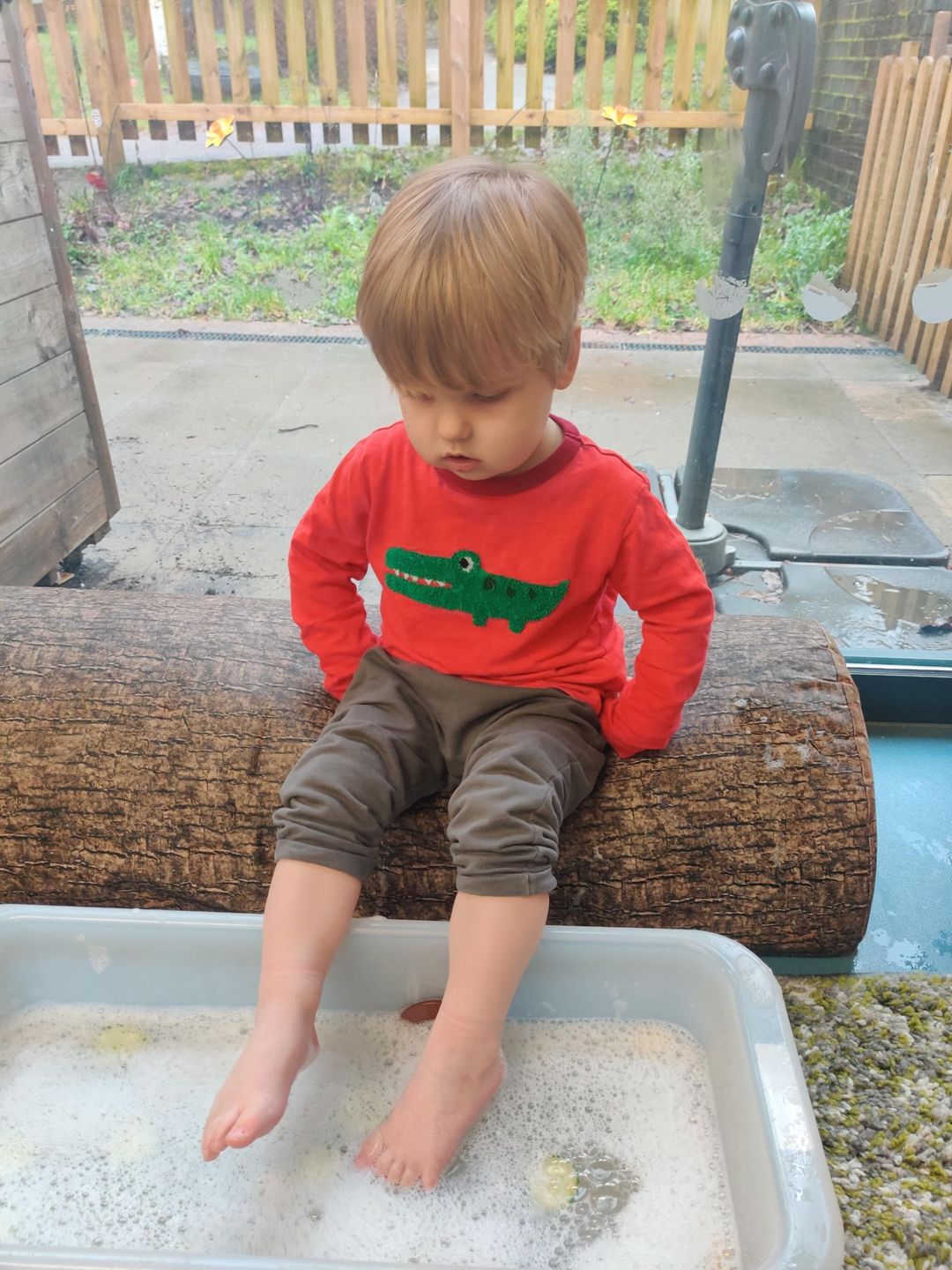 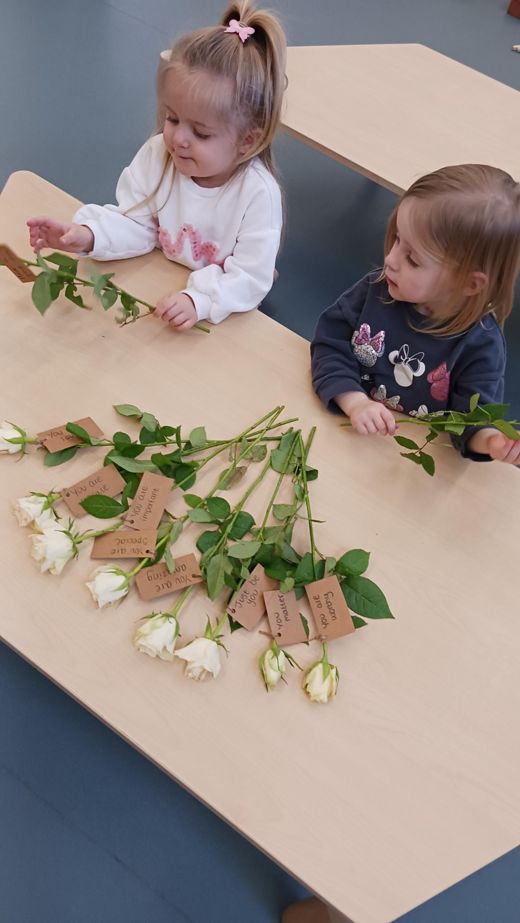 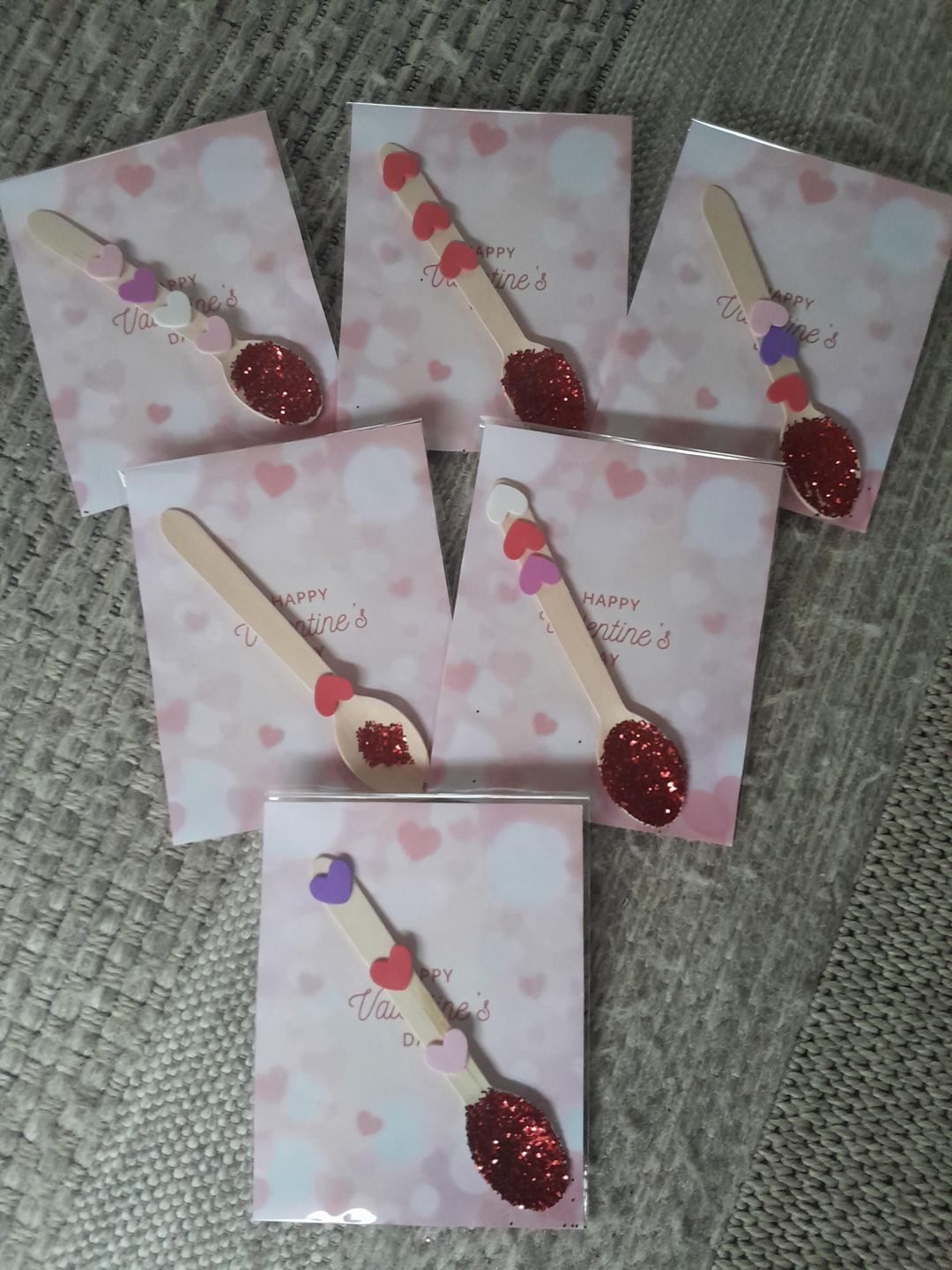 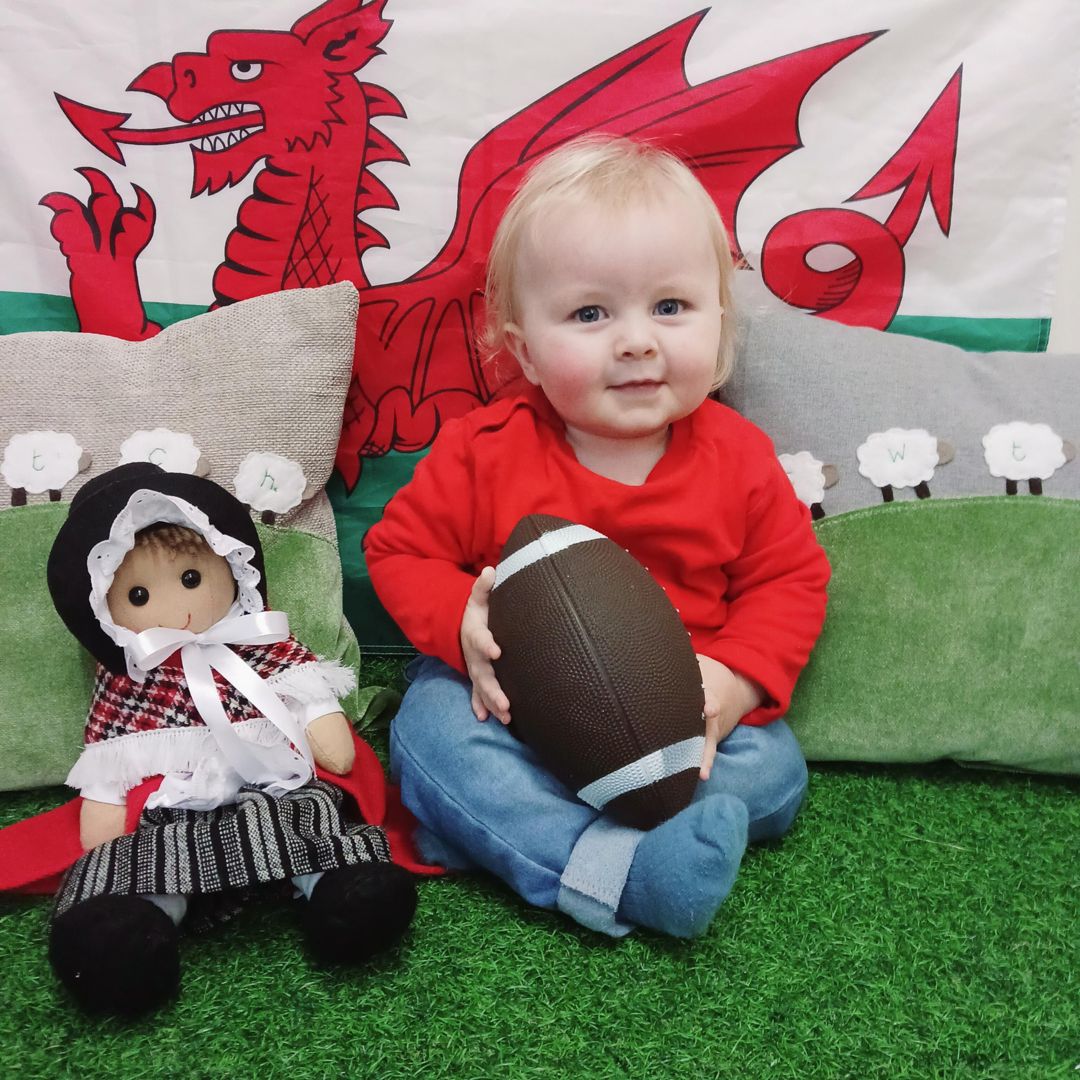 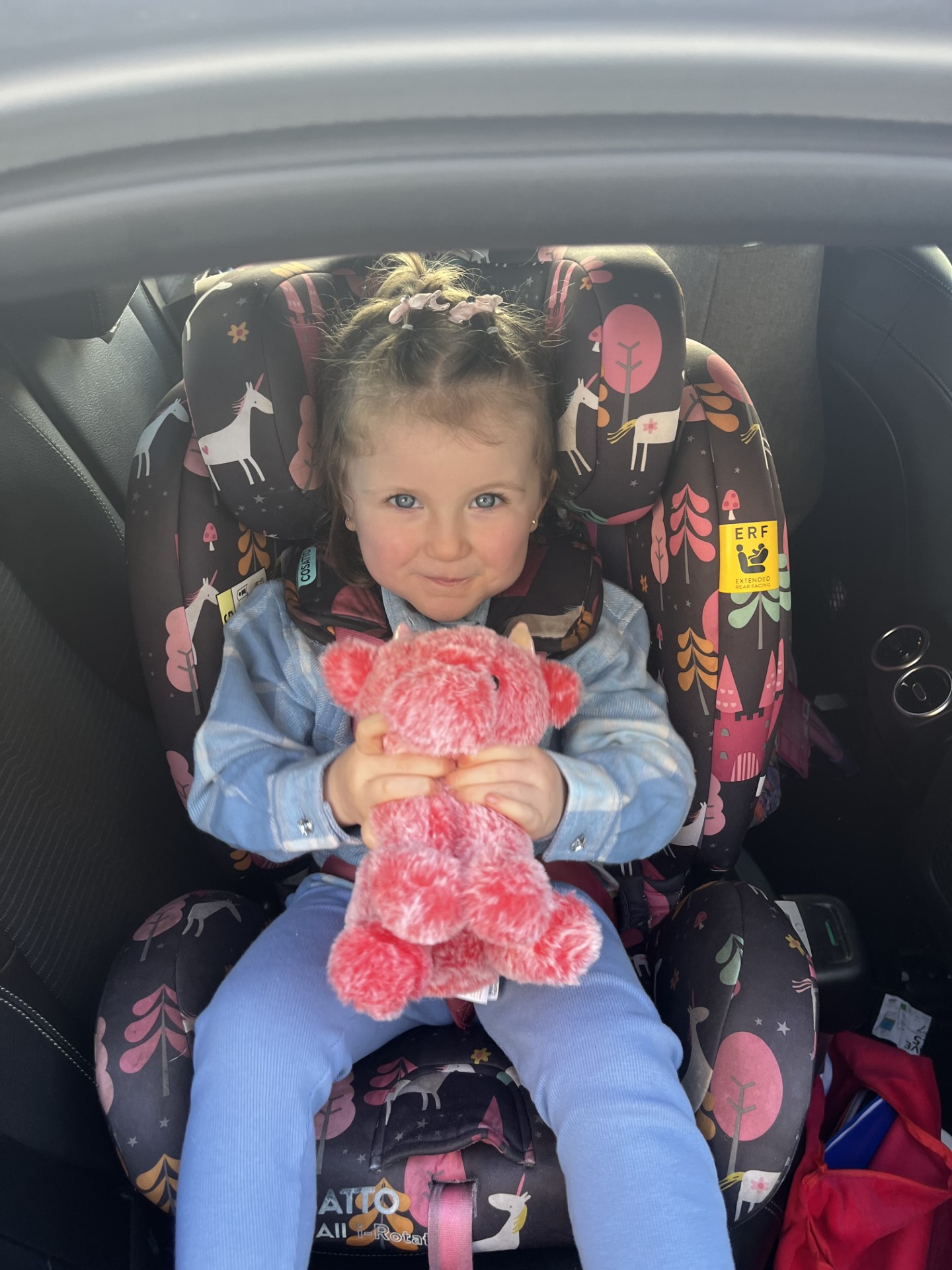 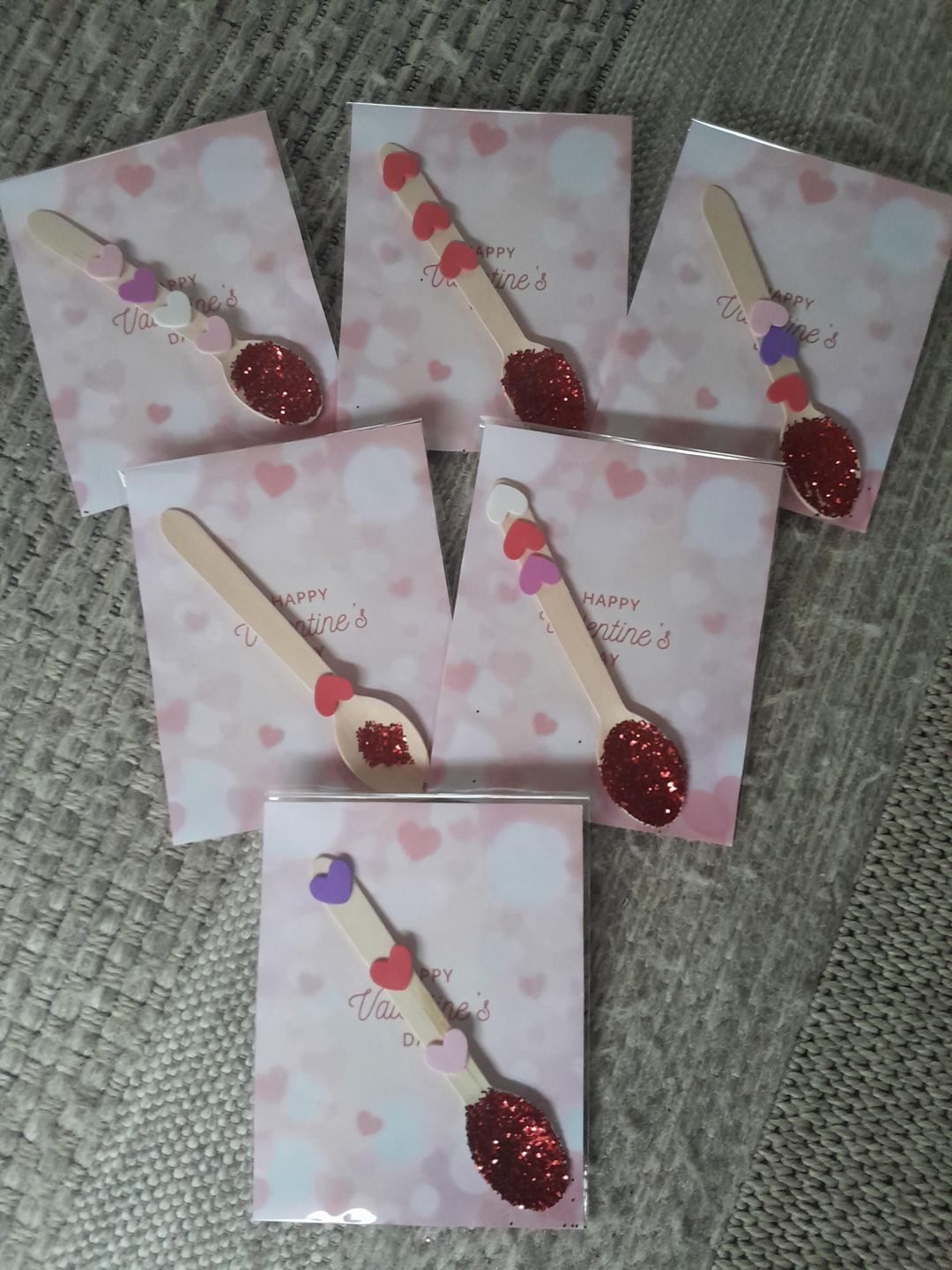 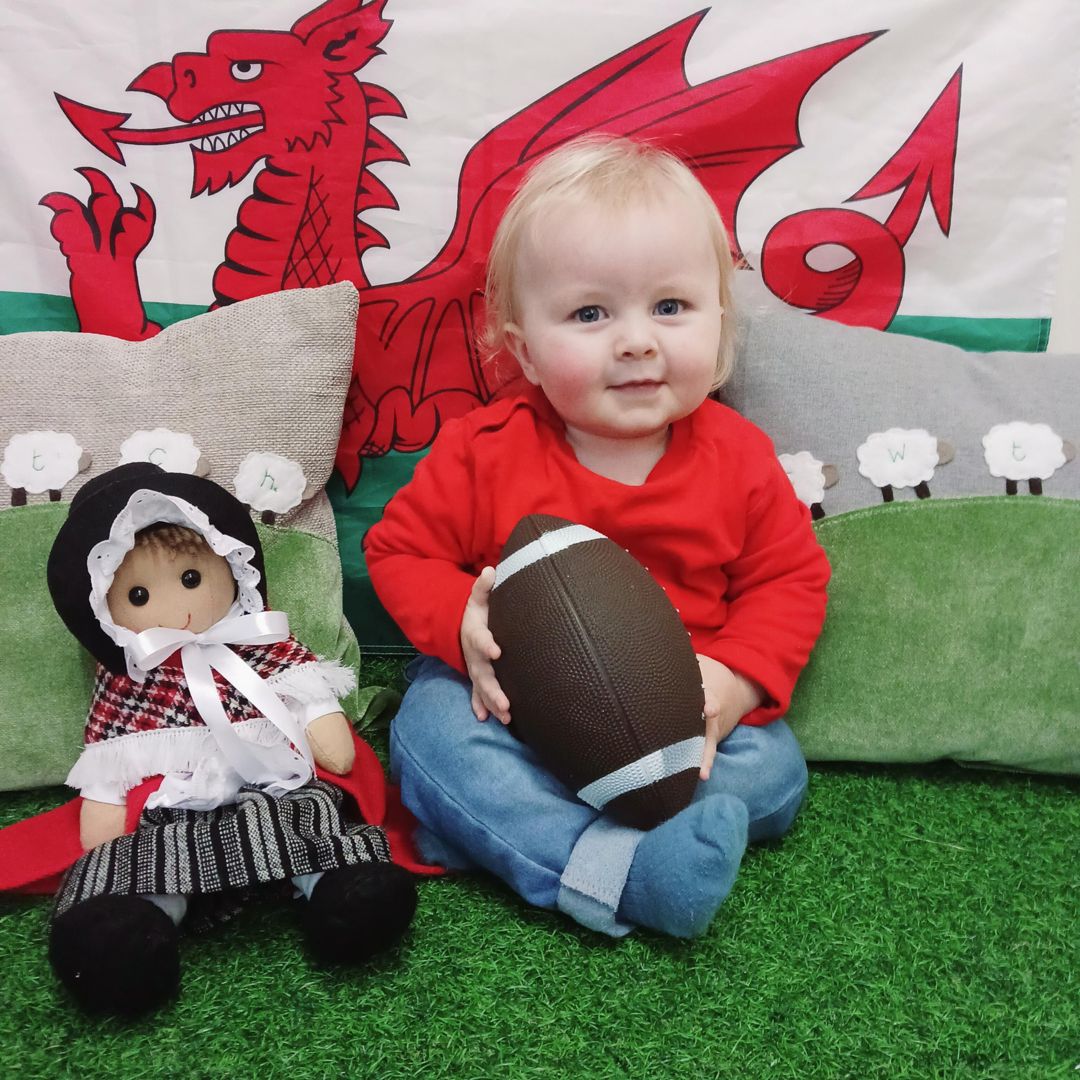 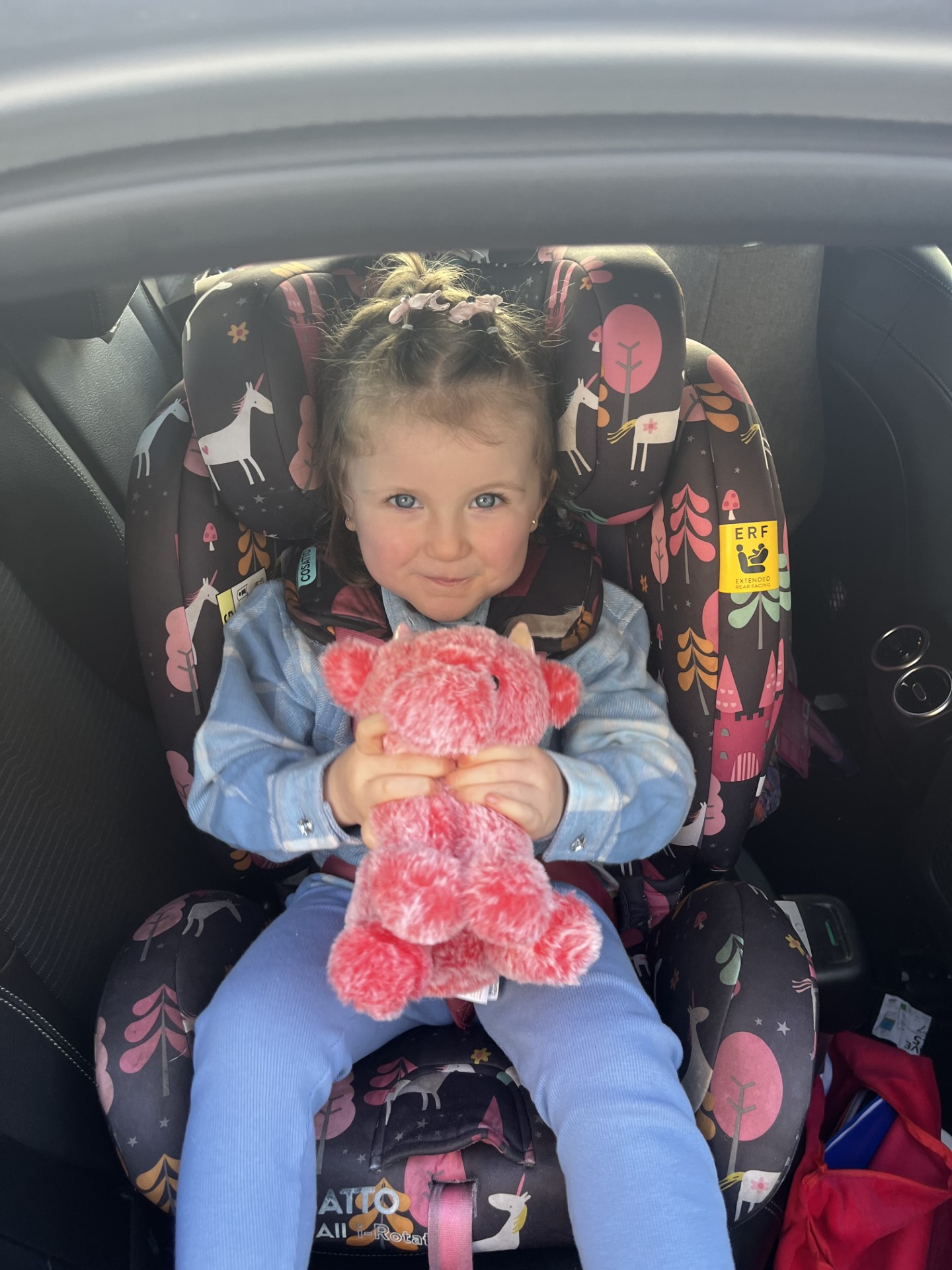 